В соответствии с требованиями бюджетного законодательства, Федерального закона от 28 июня 2014 года № 172-ФЗ «О стратегическом планировании в Российской Федерации», во исполнение Закона Республики Саха (Якутия) от 05 февраля 2014 года 1280-З №111-V «О бюджетном устройстве и бюджетном процессе в Республике Саха (Якутия), Порядка проведения оценки эффективности и реализации муниципальных программ, утвержденного постановлением главы от 29.12.2020 года № 01-03-731/0, п о с т а н о в л я ю:Утвердить Сводный годовой доклад о ходе реализации и оценке эффективности муниципальных программ МО «Ленский район» за 2020 год согласно приложению к настоящему постановлению.Главному специалисту управления делами (Иванская Е. С.) опубликовать настоящее постановление в средствах массовой информации. И. о. главы                            п/п                                               Е. С. КаражеляскоСводный годовой доклад о ходе реализации и оценке эффективности муниципальных программ МО «Ленский район»за 2020 год В 2020 году реализовывалось 15 муниципальных программ. Оценка эффективности реализации муниципальных программ за 2020 год проведена по 15 программам.Оценка эффективности реализации муниципальных программ МО «Ленский район» РС (Я) за 2020 год осуществлена в соответствии с Порядком проведения оценки эффективности реализации муниципальных программ муниципального образования «Ленский район», утвержденного постановлением главы от 29 декабря 2020 года № 01-03-731/0, на основании отчетности ответственных исполнителей муниципальных программ за 2020 год, сведений финансового управления о финансовом обеспечении и кассовых расходах муниципальных программ МО «Ленский район». В установленные сроки годовые отчеты представлены по 14 муниципальным программам. С нарушением сроков был представлен отчет по 1 муниципальной программе: «Развитие здравоохранения в Ленском районе» – 23.04.2021г.             В целом на реализацию программ в 2020 году за счет всех источников финансирования было предусмотрено 3 472 717 127,12 руб. (85,7 % к уровню 2019 года), в том числе средства федерального бюджета 39 757 039,83 руб. (177,9 % к уровню 2019 года), государственного бюджета Республики Саха (Якутия) –  1 126 807 153,3 руб. (98,2 % к уровню 2019 года), бюджета МО «Ленский район» – 1 975 237 083,99 руб. (79,3 % к уровню 2019 года), внебюджетных источников – 330 918 850,0 руб. (84,5 % к уровню 2019 года).За отчетный период фактическое освоение средств из всех источников финансирования составило 3 311 616 784,98 руб., в том числе из средств федерального бюджета –  39 636 003,17 руб. (99,7 % от плана), государственного бюджета Республики Саха (Якутия) – 1 091 310 299,29 руб. (96,9 % от плана), средства бюджета МО «Ленский район» - 1 550 702 518,64 руб. (78,5 % от плана), внебюджетных источников – 629 967 963,88 руб. (190,4 % от плана). Финансирование мероприятий муниципальных программ за 2020 год представлено в приложении к сводному годовому докладу (Таблица № 1).          Программные расходы за счет бюджетных средств из всех уровней бюджета исполнены на 85,4 %. При плане 3 141 798 277,12 руб. расходы исполнены в сумме 2 681 648 821,1 руб., что на 460 149 456,02 руб. меньше плана.          Наиболее низкую оценку исполнения финансовых средств за 2020 год показали программы:1. Муниципальная программа «Развитие предпринимательства в Ленском районе», расходы по программе исполнены в сумме 113 866,0 руб. при уточненном плане 5 143 290,0 или на 2,2 %.Неисполнение финансирования программы произошло вследствие отсутствия заявок субъектов малого и среднего предпринимательства на объявленные конкурсы по предоставлению субсидий, грантов для СМП, а также в связи с распространением новой коронавирусной инфекции были отменены массовые мероприятия, командировки общественного помощника Уполномоченного по защите прав РС (Я) и Члена Координационного совета по предпринимательству при Главе РС (Я) от Ленского района. 2. Муниципальная программа «Профилактика правонарушений в Ленском районе», расходы по программе исполнены в сумме 605 402,88 руб. при уточненном плане 2 960 900,0 руб. или 20,45 %. Финансирование не освоено в полной мере в связи с ограничительными мерами по нераспространению новой коронавирусной инфекции: не реализованы мероприятия по организации летнего труда и отдыха детей; не состоялись поездки законных представителей несовершеннолетних для прохождения лечения от алкогольной зависимости в г. Якутск, поездки детей из отдаленных населенных пунктов в Ленск для реабилитации, поездки детей с девиантным поведением для диагностики в г. Якутск, выездные заседания комиссии по делам несовершеннолетних в п. Витим и п. Пеледуй; не состоялось участие членов КДН в региональных, российских семинарах и курсах повышения квалификации; на подготовку кадров из выпускников общеобразовательных учреждений, прошедших обучение по программам С (К)ОШИ 8 вида и выпускников 9-х и 11-х классов затрачено 49% от планируемой суммы.3. Муниципальная программа «Управление муниципальной собственностью муниципального образования «Ленский район», расходы по программе исполнены в сумме 97 262 825,64 руб. при уточненном плане – 352 079 501,68 руб. или на 27,6 %.Причинами низкого освоения финансирования муниципальной программы является неисполнение мероприятий по объектам капитального строительства подпрограммы «Развитие системы управления недвижимостью». На мероприятия было запланировано – 269 590 004,53 руб. (строительство школы с. Толон – 99 596 035,21 руб., строительство школы с. Натора – 29 711 709,45 руб., строительство «ФОК» - 64 080 951,8 руб., строительство «ДШИ» - 76 201 308,07 руб.).Фактическое исполнение составило – 55 490 915,29 руб. (гос. бюджет – 41 915 066,39, в т.ч. дотация на поддержку мер по обеспечению сбалансированности местных бюджетов – 33 000 000,00 руб., предоставление субсидии на строительство школы с.Толон – 8 915 066,39 руб. местный бюджет – 13 575 848,90 руб.).            Средства не удалось полностью освоить по следующим причинам:отставание подрядчиков от графика строительства объектов «Национальная школа на 50 учащихся с детским садом на 15 мест и интернатом на 15 мест в с. Толон Ленского района РС (Я). Школа-сад на 50/15 мест», «Школа на 50 учащихся в с. Натора Ленского района РС (Я)» в связи с чем оплата производится поэтапно, по факту выполнения работ;не заключен муниципальный контракт на строительство объекта: «ФОК с плавательным бассейном и хоккейным кортом Ленского улуса (района) РС (Я)». Муниципальным заказчиком на заключение муниципального контракта на выполнение проектно-сметной документации выступила администрация МО «Ленский район», в настоящее время проектно-сметная документация проходит государственную экспертизу;проведение государственной экспертизы по проверке достоверности определения сметной стоимости строительства по объекту «ДШИ г. Ленска» – 171 821,53 руб.  (средства местного бюджета).   4. Муниципальная программа «Развитие транспортного комплекса МО «Ленский район», расходы по программе исполнены в сумме 54 850 641,78 руб., при уточненном плане 109 721 819,96 руб. или 50 %.Причины неполного освоения финансовых средств:средства, предусмотренные на ремонт автодороги до вертолетной площадки в сумме 16 982 110,10 руб. освоены не были, так как не решен вопрос передачи земельного участка из собственности администрации МО «Город Ленск» в собственность или аренду земельного участка под линейный объект (автодорога) Ленск–вертолетная площадка;средства, предусмотренные на проектирование круглогодичной автодороги Ленск – с. Турукта в сумме 13 356 660,09 руб., освоены не были, так как не завершены работы по отведению земельного участка из земель лесного фонда под линейный объект (автодорога);частично не выполнен ремонт дороги Ленск – Витим – Пеледуй на участке Витим–Пеледуй из–за нехватки у подрядчика рабочих кадров в связи с введением ограничительных мер по недопущению распространения новой коронавирусной инфекции. Высокую оценку освоения финансовых средств за счет всех источников финансирования получили муниципальные программы: «Развитие гражданского общества и гармонизация межэтнических отношений в Ленском районе» – 99,99 %; «Обеспечение безопасности жизнедеятельности населения Ленского района РС (Я)» –99,7 %; «Развитие культуры Ленского района» – 98,9 %; «Развитие образования в Ленском районе» – 94,5 %; «Развитие сельского хозяйства  и регулирование рынков сельскохозяйственной продукции, сырья и продовольствия Ленского района РС (Я)» – 96,2 %, «Развитие физкультуры и спорта в Ленском районе» – 93,9 %.Наибольший объем средств за счет всех источников финансирования в 2020 году был направлен на реализацию муниципальных программ:1. «Развитие образования в Ленском районе» – 1 918 856 119,08 руб., фактическое исполнение составило 789 364 729,57 руб. или 94,5 %; 2. «Управление муниципальной собственностью муниципального образования «Ленский район», фактическое исполнение составило 97 262 825,64 руб. или 27,6 %;3. «Развитие сельского хозяйства в Ленском районе», фактическое исполнение составило 232 069 933,03 руб. или 96,2 %;4. «Развитие культуры в Ленском районе», фактическое исполнение составило 228 942 768,9 руб. или 98,9%.Из 15 муниципальных программ Ленского района 9 программ реализуются только за счет средств бюджета МО «Ленский район»: «Развитие предпринимательства в Ленском районе», «Развитие здравоохранения в Ленском районе», «Обеспечение безопасности жизнедеятельности населения МО «Ленский район» РС (Я)», «Управление муниципальной собственностью МО «Ленский район РС (Я)», «Развитие гражданского общества в Ленском районе», «Реализация молодежной политики и патриотического воспитания граждан в Ленском районе», «Охрана окружающей среды и природных ресурсов в Ленском районе», «Профилактика правонарушений в Ленском районе», «Развитие транспортного комплекса   МО «Ленский район». Реализация 5 муниципальных программ осуществлялась с участием федеральных средств, средств государственного бюджета РС (Я): «Развитие культуры Ленского района», «Развитие образования в Ленском районе», «Развитие сельского хозяйства и регулирование рынков сельскохозяйственной продукции, сырья и продовольствия Ленского района Республики Саха (Якутия)», «Обеспечение качественным жильем и повышение качества жилищно-коммунальных услуг в Ленском районе», «Развитие физической культуры и спорта в Ленском районе».           Реализация 1 программы – «Социальная поддержка граждан Ленского района» осуществлялась за счет средств бюджета МО «Ленский район» и внебюджетных источников (средства предприятий).Муниципальные программы включают в себя 140 целевых показателей (индикаторов), характеризующих ход их реализации.По данным годовых отчетов ни у одной из муниципальных программ не выполнены индикаторы на 100%.  Исполнение значений целевых показателей (индикаторов) 80 % достигнуты по 2 муниципальным программам: «Социальная поддержка граждан Ленского района», «Профилактика правонарушений в Ленском районе».Самое низкое выполнение индикаторов отмечается по муниципальной программе «Развитие предпринимательства Ленского района» - 27,3 %.Оценка эффективности муниципальных программ включает в себя оценку выполнения показателей (индикаторов) основных мероприятий муниципальных подпрограмм; освоения средств муниципальной программы, качества управления муниципальной программой.Степень эффективности реализации муниципальных программ распределяется на:эффективную, если 0,8 <  R  < 1.средне-эффективную, если 0,5< R <0,8           низкоэффективной, если 0,3 < R <0,5            неэффективную, если 0,3 < R. По результатам проведения оценки эффективности реализации муниципальных программ за 2020 год из 15 муниципальных программ признаны средне–эффективными – 9,  низкоэффективными – 6 муниципальных программ.Необходимо отметить улучшение исполнительской дисциплины ответственных исполнителей муниципальных программ в части соблюдения сроков сдачи годовых отчетов с оценкой эффективности по реализации муниципальных программ за отчетный год.Однако, имеются недочеты при формировании ответственными исполнителями годовых отчетов с оценкой эффективности в части фиксации плановых и фактических значений индикаторов, финансирования следующих муниципальных программ: «Управление муниципальной собственностью МО «Ленский район» РС (Я)», «Обеспечение безопасности жизнедеятельности населения МО «Ленский район» РС (Я)», «Развитие культуры Ленского района», «Развитие образования в Ленском районе», «Развитие сельского хозяйства и регулирование рынков сельскохозяйственной продукции, сырья и продовольствия Ленского района Республики Саха (Якутия)», «Развитие физической культуры и спорта в Ленском районе».Отчеты по указанным программам дорабатывались ответственными исполнителями. Ответственными исполнителями 4-х муниципальных программ была проведена корректировка целевых показателей (индикаторов) муниципальных программ: «Обеспечение безопасности жизнедеятельности населения МО «Ленский район» РС (Я)», «Развитие физической культуры и спорта в Ленском районе», «Развитие транспортного комплекса   МО «Ленский район», «Охрана окружающей среды и природных ресурсов в Ленском районе».В соответствии с Порядком разработки и реализации муниципальных программ, утвержденным постановлением главы от 29.12.2020г № 01-03-732/0 годовые отчеты подлежат размещению ответственными исполнителями муниципальных программ на официальном сайте муниципального образования «Ленский район»» lenskrayon.ru в информационно-телекоммуникационной сети Интернет до 1 мая года, следующего за отчетным.По всем 15 муниципальным программам годовые отчеты размещены с нарушением срока (на 05.05.2021 года размещены все).Результаты оценки эффективности реализации муниципальных программ МО «Ленский район» за 2020 год.На заседании Экономического совета при заместителе главы муниципального образования «Ленский район» были рассмотрены отчеты ответственных исполнителей муниципальных программ и оценке их эффективности, где, заслушав и обменявшись мнениями были даны рекомендации.1. Муниципальная программа «Развитие образования в Ленском районе» Муниципальная программа «Развитие образования в Ленском районе» утверждена постановлением и.о. главы от 05.07.2019 г. № 01-03-582/9 (ред.23.04.2020г. № 01-03-195/0).Ответственный исполнитель муниципальной программы: МКУ «Районное управление образования» МО «Ленский район».Соисполнителями муниципальной программы выступают муниципальные образовательные организации муниципального образования «Ленский район». Участники программы:Муниципальное казенное учреждение «Ленское районное управление культуры»;Государственное бюджетное учреждение Республики Саха (Якутия) «Ленская центральная районная больница»;Управление социального развития администрации муниципального образования «Ленский район»;Муниципальное казенное учреждение «Комитет по молодежной и семейной политике».Цель программы: обеспечение доступности качественного  образования, соответствующего требованиям  инновационного  социально ориентированного  развития  МО «Ленский район» Республики  Саха (Якутия).Достижение поставленной цели требует решения следующих задач:1.	Повышение эффективности управления в системе образования.2.	Обеспечение  доступности  качественного общего  образования,   соответствующего требованиям  инновационного  социально ориентированного  развития Ленского района.3.	Обеспечение доступности качественного воспитания и дополнительного образования детей4.	Обеспечение доступности полноценного (качественного) отдыха и оздоровления детей и подростков.5.	Совершенствование системы работы с педагогическими кадрами для повышения качества образования в Ленском районеНа реализацию муниципальной программы в 2020 году было предусмотрено финансирование в размере 1 918 856 119,08 руб., фактическое освоение за отчетный год составило 1 814 352 173,93 руб.Таблица 1.1. Ресурсное обеспечение1.1. Обеспечивающая подпрограмма.         Всего расходов 98 313 254,57 руб., освоено 90 915 965,12 руб., что составило 92,48%. Освоение средств государственного бюджета РС (Я) (план – 91 900 руб., факт – 91 900 руб.) – 100%, бюджета МО «Ленского района» (план – 98 221 354,57 руб., факт – 90 824 065,12 руб.) – 92,47%.  1.1.1.1. По мероприятию (1210022001) «Расходы на обеспечение деятельности (оказание услуг) муниципальных учреждений» не освоение средств местного бюджета (92,47%) сложилось в связи с передачей полномочий МБОУ «Гранит» по перевозке учащихся. В связи с форс-мажором поставка товара, услуг и работ по некоторым заключенным контрактам была перенесена на 1 квартал 2021 года. Государственный бюджет РС (Я) освоен 100%.1.2. Подпрограмма: Образование, открытое в будущее. Всего расходов 1 728 496 163,32 руб., освоено 1 645 849 734,51 руб., что составило 95,22%. Освоение средств федерального бюджета (план – 24 741 228 руб., факт – 24 620 191,23 руб.) – 99,51%, государственного бюджета РС (Я) (план – 1 002 173 375 руб., факт – 995 906 606,96 руб.) – 99,37%, бюджета МО «Ленского района» (план – 701 581 560,32 руб., факт – 625 322 936,23 руб.) – 89,13%. 1.2.1. Общее образование: Образование, открытое в будущее. Всего расходов 14 952 168 руб., освоено 14 831 131,34 руб., что составило 99,19%. Освоение средств федерального бюджета (план – 14 952 168 руб., факт – 14 831,34 руб.) – 99,19%. 1.2.1.1. Мероприятие (1220053030) «Обеспечение выплат ежемесячного денежного вознаграждения за классное руководство педагогическим работникам государственных образовательных организаций и муниципальных образовательных организаций, реализующих образовательные программы начального общего, основного общего и среднего общего образования, в том числе адаптированные основные общеобразовательные программы» исполнено из федерального бюджета почти в полном объеме (99,19%).	1.2.2. Развитие дошкольного образования.Всего расходов 638 346 424,01 руб., освоено 592 185 528,77 руб., что составило 92,77%. Освоение средств государственного бюджета РС (Я) (план – 288 184 711 руб., факт – 286 922 101,22 руб.) – 99,56%, бюджета МО «Ленского района» (план – 350 161 713,01 руб., факт – 305 263 427,55 руб.) – 87,18%.  1.2.2.1. По мероприятию (1220122001) «Расходы на обеспечение деятельности (оказание услуг) муниципальных учреждений» из-за пандемии возникла экономия денежных средств местного бюджета по продуктам питания в дошкольных образовательных учреждениях, по командировочным расходам, курсам повышения квалификации. Экономия по статье «Проезд в отпуск» объясняется тем, что часть работников не воспользовалась данной льготой (исполнение 87,18%). Государственный бюджет РС (Я) освоен 100%.1.2.2.2. По мероприятию (1220163050) «Выплата компенсации в части родительской платы за содержание ребенка в образовательных организациях, реализующих основную общеобразовательную программу дошкольного образования» не освоение государственного бюджета РС (Я) (92,57 %) возникло в связи с остатком по банковским услугам.1.2.2.3. По мероприятию (1220163350) «Обеспечение государственных гарантий прав на получение общедоступного и бесплатного дошкольного образования в муниципальных дошкольных образовательных организациях» государственный бюджет РС (Я) освоен почти 100% (99,61 %).	1.2.2.4. По мероприятию (1270063380)	«Предоставление мер социальной поддержки педагогическим работникам муниципальных образовательных организаций, проживающим и работающим в сельских населенных пунктах, рабочих поселках (поселках городского типа)» не освоение государственного бюджета РС (Я) в (94,86 %) возникло в связи с тем, что не все педагоги представили справки для получения льготы. 1.2.3. Развитие общего образования.Всего расходов 1075 197 571,31 руб., освоено 1 038 833 074,40 руб., что составило 96,62%.          Освоение средств федерального бюджета (план – 9 789 060 руб., факт – 9 789 059,98 руб.) – 100 %, государственного бюджета РС (Я) (план – 713 988 664 руб., факт – 708 984 505,74 руб.) – 99,30 %, бюджета МО «Ленского района» (план – 351 419 847,31 руб., факт – 320 059 508,68 руб.) – 91,08 %.         1.2.3.1. По мероприятию (1220222001)	«Расходы на обеспечение деятельности (оказание услуг) муниципальных учреждений» из-за пандемии возникла экономия денежных средств местного бюджета (исполнение 91,08 %) по продуктам питания в дошкольных группах при школе, курсам повышения квалификации, проезду в отпуск. Экономия по статье «Налоги, пошлины и сборы». Государственный бюджет РС (Я) освоен 100 %.       1.2.3.2. Мероприятие (1220263020) «Обеспечение государственных гарантий прав на получение общедоступного и бесплатного дошкольного, начального общего, основного общего, среднего общего образования в муниципальных общеобразовательных организациях» и 1.2.3.3. мероприятие (1220263030) «Обеспечение деятельности отдельных организаций, осуществляющих образовательную деятельность по адаптированным основным общеобразовательным программам для обучающихся, воспитанников с ограниченными возможностями здоровья, оздоровительных образовательных организаций санаторного типа для детей, нуждающихся в длительном лечении» освоены почти в полной мере (99,37 % и 99,89%).        1.2.3.4. По мероприятию (1220263480)	«Субвенция на обеспечение выплат ежемесячного денежного вознаграждения за классное руководство педагогическим работникам государственных образовательных организаций и муниципальных образовательных организаций, реализующих образовательные программы начального общего, основного общего и среднего общего образования, в том числе адаптированные основные общеобразовательные программы» не освоение государственного бюджета РС (Я) (75,49 %) возникло в связи с тем, что не своевременно были доведены лимиты бюджетных обязательств.         1.2.3.5. Мероприятие (12202R3040) «Организация бесплатного горячего питания обучающихся, получающих начальное общее образование в государственных и муниципальных образовательных организациях» из федерального бюджета освоено 100%.	        1.2.3.6. По Мероприятию (1270063380) «Предоставление мер социальной поддержки педагогическим работникам муниципальных образовательных организаций, проживающим и работающим в сельских населенных пунктах, рабочих поселках (поселках городского типа)» не освоение государственного бюджета РС (Я) (87,64 %) возникло в связи с тем, что не все педагоги представили справки для получения льготы.		       1.3. Подпрограмма: Воспитание и дополнительное образование.       Всего расходов 79 790 828,19 руб., освоено 69 769 191,23 руб., что составило 87,44%.        Освоение средств государственного бюджета РС (Я) (план – 4 122 249 руб., факт – 4 122 249 руб.) – 100%, бюджета МО «Ленского района» (план – 75 668 579,19 руб., факт – 65 646 942,23 руб.) – 86,76%.        1.3.1.1. По мероприятию (1240022001) «Расходы на обеспечение деятельности (оказание услуг) муниципальных учреждений» не полное освоение денежных средств местного бюджета (86,76 %) возникло из-за неиспользования приобретения основных средств, а также по договорам на услуги. Государственный бюджет РС (Я) освоен 100%.       1.4. Подпрограмма: Отдых детей и их оздоровление.        Всего расходов 12 255 873 руб., освоено 7 817 283,07 руб., что составило 63,78%. Освоение средств государственного бюджета РС (Я) (план – 1 744 300 руб., факт – 246 497,08 руб.) – 14,13 %, бюджета МО «Ленского района» (план – 10 511 573 руб., факт – 7 570 785,99 руб.) – 72,02 %.         1.4.1.1. По мероприятию (1260062010; 1260010010)	«Организация и обеспечение отдыха детей и их оздоровление» из-за пандемии возникла экономия денежных средств государственного (исполнение 14,13 %) и местного бюджета (72,02 %) по летнему труду и отдыху. Таблица 1.2. Выполнение основных целевых индикаторови показателей программы за 2020 годИз 15 запланированных на 2020 год целевых показателей (индикаторов) выполнено 8 (53,3 %). Не исполнены 3 индикатора подпрограммы «Общее образование: образование, открытое в будущее»: «Отношение численности детей в возрасте от 2 месяцев до 3 лет, получающих дошкольное образование в текущем году, к сумме численности детей в возрасте от 2 месяцев до 3 лет, получающих дошкольное образование в текущем году, и численности детей в возрасте от 2 месяцев до 3 лет, находящихся в очереди на получение в текущем году дошкольного образования» в связи с тем, что 98 детей от 0 до 1,5 лет находятся дома, не нуждаются в обеспечении дошкольным образованием. Из-за пандемии не исполнен индикатор: «Доля общеобразовательных организаций, внедривших разработанную на федеральном уровне методологию наставничества обучающихся общеобразовательных организаций, в том числе с применением лучших практик обмена опытом между обучающимися и привлечением представителей работодателей к этой деятельности» – обучающиеся не выезжали на стажировки. Индикатор «Количество сельских общеобразовательных организаций, обновивших материально-техническую базу для реализации основных и дополнительных общеобразовательных программ цифрового, естественнонаучного и гуманитарного профилей» не исполнен в связи с тем, что в 2020 г. сельские учреждения не попали в перечень «Точек Роста». В подпрограмме «Воспитание и дополнительное образование» не исполнен 1 индикатор «Доля участников открытых Онлайн-уроков, реализуемых с учетом опыта цикла открытых уроков «ПроеКториЯ», «Уроки настоящего», направленных на раннее самоопределение (% от общего числа детей 8-11 классов)» – в 4 четверти 2020 г. общее образование осуществлялось в дистанционном формате, поэтому не хватило времени на реализацию дополнительных программ,В подпрограмме «Отдых детей и их оздоровление» не исполнены 2 индикатора: «Удельный вес детей и подростков, охваченных организованным отдыхом, оздоровлением и занятостью в каникулярное время от общего количества обучающихся» – не работал ДОБ «Алмаз» с охватом 630 детей за 3 сезона, «Удельный вес детей  и подростков школьного возраста, находящихся в трудной жизненной ситуации, охваченных организованным отдыхом, оздоровлением и занятостью от общего количества обучающихся в каникулярное время» – из-за пандемии не работал ДОБ «Алмаз», в котором ежегодно отдыхали около 100 детей в ТЖС, также не работали первый и второй сезон трудовые бригады.  По итогам проведенной оценки эффективности за 2020 год программа признана средне-эффективной (R=0,65).Общие рекомендации и предложения:1.	Усилить контроль освоения финансирования муниципальной программы.2.	Проводить контрольные мероприятия по реализации муниципальной программы.2. Муниципальная программа «Управление муниципальной собственностью муниципального образования «Ленский район РС (Я)»  Программа утверждена постановлением и. о. главы от 08.11.2019 г. № 01-03-1030/9 (ред. от 30.03.2020 г. № 01-03-142/0)Ответственным исполнителем выступает – МКУ «Комитет имущественных отношений МО «Ленский район» РС (Я)». Участники программы: администрация МО «Ленский район» РС (Я), МКУДО «Детская школа искусств г. Ленска».Цель программы – формирование устойчивой экономической базы и эффективной системы управления муниципальной собственностью, повышение инвестиционной привлекательности района.Достижение цели требует решения следующих задач:1. Обеспечение непрерывного функционирования деятельности муниципального казенного учреждения «Комитет имущественных отношений» МО «Ленский район» РС (Я).                                                                                                             2. Совершенствование системы учета объектов муниципальной собственности в казне и реестре имущества муниципального района.                                                                                                                  3.  Обеспечение поступления неналоговых доходов в бюджет муниципального района.                                                                               4.    Стимулирование развития малого и среднего бизнеса на территории МО «Ленский район» за счет использования имущественного потенциала МО «Ленский район».                                                                              5. Обеспечение рационального и эффективного использования земель, находящихся в муниципальной собственности района.              Плановое финансирование программы на 2020 г. составило 352 079 501,68 руб., из них местный бюджет – 285 922 228,81 руб., государственный бюджет РС (Я) – 66 157 272,87 рублей. Фактическое исполнение составило – 97 262 825,64 рублей (27,6 %), в т.ч. местный бюджет – 55 347 759,25 руб., государственный бюджет РС (Я) – 41 915 066,39 рублей.Таблица 2.1. Ресурсное обеспечениеРезультаты реализации наиболее значимых основных мероприятий муниципальной программы 2020 годаВ рамках реализации мероприятия «Развитие системы управления недвижимостью» осуществляется поддержание в актуальном состоянии реестра муниципального имущества муниципального образования «Ленский район». По состоянию на 01.01.2021 г. в реестре муниципального имущества муниципального образования «Ленский район» Республики Саха (Якутия) (КАЗНА) значится имущество общей балансовой стоимостью 3 368 129 798,88 рублей: Движимое имущество (в состав которого входят: производственный и хозяйственный инвентарь – 1575 объектов, балансовой стоимостью 70 834 578,58 руб., автотранспорт – 10 объектов, балансовой стоимостью 10 287 781,64 руб., алкотестер –1 объект, балансовой стоимостью 94 900 руб.;Недвижимое имущество - 412 объекта, балансовой стоимостью 2 916 642 196,23 руб. (в состав которого входят: жилой фонд, здания и сооружения, автодороги, газовые сети); Земельные участки – 124 объект, балансовой стоимостью 370 270 342,43 руб.Состояние некоторых объектов муниципальной собственности муниципального образования «Ленский район» требует проведения капитального ремонта. Оптимизация муниципального сектора экономики муниципального образования «Ленский район» требует значительных затрат на ее проведение.В 2020 году разработана Схема размещения рекламных конструкций на территории города Ленска. Указанный документ содержит карту размещения рекламных конструкций и определяет точные места размещения, а также их характеристики (тип, вид, размер, площадь информационного поля и т.д.). В связи с завершением срока действия договоров на установку и эксплуатацию рекламных конструкций в 2020 году состоялись торги, по итогам торгов заключены 12 договоров сроком на пять лет, общей стоимостью 204 400,00 рублей.Методом сплошной проверки 14.10.2020 г. выявлены 24 самовольно установленных рекламных конструкций с истекшими сроками действия разрешений на установку и эксплуатацию рекламных конструкций.За 2020 год в адрес рекламораспространителей направлено 22 предписания о демонтаже рекламной конструкции, из них:демонтированы рекламораспространителями самостоятельно – 6 шт.;демонтированы подрядной организацией, с которой заключен контракт на выполнение работ по демонтажу самовольно установленных рекламных конструкций, а также устаревших рекламных конструкций, имеющих неудовлетворительное техническое состояние на сумму 13 926,51 рублей – 4 шт.;оформлены рекламораспространителями разрешения на установку и эксплуатацию рекламных конструкций, после получения предписания, в соответствии с требованием законодательства – 9 шт.Во исполнение претензий о возмещении расходов по демонтажу рекламных конструкций, направленных в адрес рекламораспространителей, самовольно установивших конструкции, владельцы трех рекламных конструкций возместили расходы в бюджет МО «Ленский район» в размере 10 521,24 рублей. Остальные рекламные конструкции, на которые на сегодняшний день их владельцами не оформлены разрешения, будут демонтированы во 2 квартале 2021 года.В 2020 году в собственность муниципального образования «Ленский район» Республики Саха (Якутия) зарегистрирован 61 объект.Закончилась трудоёмкая работа по подготовке документов для постановки на бесхозяйный учет сетей теплоснабжения учреждений бюджетной сферы МО «Ленский район» (согласно перечня ООО «ЛПТЭС»).Так, в 2020 году в Единый государственный реестр прав на недвижимое имущество и сделок с ним внесена запись о принятии на учет в качестве 11 бесхозяйных объектов недвижимого имущества.Значительную часть неналоговых поступлений в бюджет муниципального района составляют доходы от сдачи в аренду имущества, составляющего казну муниципального образования «Ленский район». Так, по состоянию на 31.12.2020 года поступления арендной платы от использования муниципального имущества составили 3 892 627,66 руб.По состоянию на 31.12.2020 действует 25 договоров аренды, общая площадь переданных в аренду помещений составляет 18 179,2 кв.м.За 2020 год, в связи с объявленными антикризисными мерами, претензии о необходимости погашения задолженности по оплате аренды арендаторам не направлялись. Одним из приоритетных направлений деятельности муниципального образования «Ленский район» является имущественная поддержка субъектов малого и среднего предпринимательства (далее – МСП). Согласно статьи 18 Федерального закона от 24.07.2007 № 209-ФЗ «О развитии малого и среднего предпринимательства в Российской Федерации» ежегодно утверждается перечень муниципального имущества для предоставления субъектам МСП в аренду на льготных условиях.С целью оказания имущественной поддержки субъектам МСП, в связи с введением режима повышенной готовности на территории Республики Саха (Якутия) и мерах по противодействию распространению новой коронавирусной инфекции (COVID-19), утверждено Решение Районного Совета депутатов от 03.07.2020 №8-3 «Об отмене арендных платежей по договорам аренды муниципального имущества муниципального образования «Ленский район» для субъектов малого и среднего предпринимательства» на период с 17.03.2020 по 31.12.2020.Количество объектов недвижимого имущества, по которым предоставлено освобождение по уплате арендных платежей – 9 ед.Суммарный объем освобождения по арендным платежам за имущество: 652, 6 тыс. рублей.По состоянию на 01.01.2021 действует 11 договоров аренды муниципального имущества, предназначенного для предоставления субъектам малого и среднего предпринимательства и организациям, образующим инфраструктуру поддержки малого и среднего предпринимательства, общей площадью 11 468,6 кв.м. В рамках реализации мероприятия «Развитие системы управления земельными ресурсами» в целях благоустройства объекта «Физкультурно-оздоровительный комплекс с плавательным бассейном и катком» в городе Ленске, в районе бульвара им. В. М. Ягнышева, в соответствии с проектом планировки и проектом межевания территории квартала 14:14:050043, ведется работа по объединению земельных участков. С целью осуществления уточнения местоположения границ всех земельных участков, расположенных на территории кадастрового квартала 14:14:110004 между МКУ «КИО МО «Ленский район» РС (Я)» и ООО «СтройГеоКомплекс» был заключен Муниципальный контракт по выполнению комплексных кадастровых работ в отношении указанного квартала.Осуществлена работа по объединению земельных участков для строительства КСК (культурно спортивных комплексов) в с. Беченча, с. Нюя (Южная), с. Чамча. Для строительства объекта «Детская школа искусств в г. Ленске» заключен контракт, а также получено разрешение на строительство объекта. В настоящее время ведется работа по объединению земельных участков, где будет расположен указанный объект. План поступления от продажи земельных участков и арендной платы за использование земельных участков, расположенных на межселенной территории Ленского района и государственная собственность на которые не разграничена, и земельные участки, находящиеся в муниципальной собственности на 2020 год утвержден в размере 3 485 000,0 рублей. Фактическое поступление арендной платы за 2020 год по состоянию на 31.12.2020 года составило 4 529 315,2 рублей. Перевыполнение плана связано с тем что, в 2020 году Центром государственной кадастровой оценки проведена переоценка земельных участков и с 01.01.2020 г. увеличена кадастровая стоимость земель, расположенных на территории Ленского района. Исходя из перерасчетов за 2020 год, значительно увеличилась кадастровая стоимость в отношении земельных участков, которые предназначены под индивидуальное жилищное строительство в населенных пунктах, а также участки с видом разрешённого использования для производственной деятельности и строительной промышленности.Еще одним источником поступления доходов в местный бюджет от использования земельных участков является продажа земельных участков или права на заключение договоров аренды земельных участков на торгах.В 2020 году на торги было выставлено 16 земельных участков, по итогам которых заключено 5 договоров аренды. Сумма годовых арендных платежей по заключенным договорам составила 237 758,67 руб.В рамках проведения земельного муниципального контроля проведено 10 плановых проверок в отношении граждан. По обращению граждан были организованы внеплановые проверки в количестве 4 в отношении граждан и 1 проверка в отношении юридического лица. По итогам, которых выявлены факты нарушения земельного законодательства, в последствие чего было вынесено 4 предписания об устранении нарушения.    Анализ факторов, повлиявших на ход реализации муниципальной программы за 2020 год:1. В рамках реализации мероприятия «Формирование муниципальной собственности на объекты капитального строительства» не заключен муниципальный контракт на строительство объекта: «ФОК с плавательным бассейном и хоккейным кортом Ленского улуса (района) РС (Я)». Муниципальным заказчиком на заключение муниципального контракта на выполнение проектно-сметной документации выступила Администрация МО «Ленский район», в настоящее время проектно-сметная документация проходит государственную экспертизу. 2. Строительство объекта «Национальная школа на 50 учащихся с детским садом на 15 мест и интернатом на 15 мест в с. Толон Ленского района РС (Я). Школа-сад на 50/15 мест».  В связи с отставанием подрядчиком от графика выполнения работ сумма расходов в 2020 г.  составила – 28 034 799,99 руб. (в т.ч. местный бюджет – 19 119 733,60 руб., государственный бюджет РС (Я) – 8 915 066,39 руб.), при плановом значении – 129 668 171,2 руб. Оплата производится поэтапно, по факту выполнения работ. 3. Строительство объекта «Школа на 50 учащихся в с. Натора Ленского района РС (Я)».В связи с отставанием подрядчиком от графика выполнения работ сумма расходов в 2020 г. составила – 10 988 323,31 руб., при плановом значении – 29 711 709,45руб. Оплата производится поэтапно, по факту выполнения работТаблица 2.2. Выполнение основных целевых индикаторови показателей программы за 2020 год        Из 7 целевых показателей (индикаторов) выполнено 4 индикатора.Обоснование отклонений значений по трем показателям, выполнение которых не достигнуто:1.	Значение показателя «Количество проведенных инвентаризаций объектов муниципальной собственности, в течение года» составило 4, при плане 8. Провести планируемые инвентаризации объектов муниципальной собственности в условиях действия ограничительных мер по борьбе с COVID-19 не представлялось возможным.2.	Значение показателя «Доходы, получаемые в виде арендной платы, а также средства от продажи права на заключение договоров аренды за земли, находящиеся в собственности муниципального района (за исключением земельных участков муниципальных бюджетных, казенных и автономных учреждений)» составило 1 612 511,81 рублей, при плановом значении 1 627 000,00 рублей.  Основную долю платежей по аренде земельных участков вносят промышленные предприятия, ведущие работы на территории Ленского района., также доход зависит от количества поступивших заявлений на право аренды земельных участков, находящихся в государственной и муниципальной собственности.3.	Значение показателя «Площадь земельных участков, находящихся в собственности муниципальных образований, физических и юридических лиц» составило 10 613 277,0 кв.м., при плановом значении 13 852 248,0 кв.м.В 2020 году поступило 16 заявлений от физических лиц на право собственности земельных участков, площадь которых составила 45 320 кв.м.         По итогам проведенной оценки эффективности за 2020 год программа признана низкоэффективной (R=0,405).         Общие рекомендации и предложения:1.	Усилить контроль за исполнением финансирования мероприятий программы.3. Муниципальная программа «Развитие транспортной инфраструктуры на территории МО «Ленский район»Программа утверждена постановлением главы от 03.04.2020 года № 01-03-151/0 «Об утверждении муниципальной программы «Развитие транспортного комплекса МО «Ленский район».Ответственным исполнителем является управление производственного развития администрации муниципального образования «Ленский район».Соисполнители: Управление производственного развития администрации МО «Ленский район», администрация МО «Город Ленск», Министерство транспорта и дорожного хозяйства РС (Я).Цель программы – формирование сбалансированной транспортной системы Ленского района, направленной на повышение привлекательности территории для жизни и работы людей, расширение производства, сферы обслуживания, повышение конкурентоспособности, общественной и инвестиционной активности.Достижение поставленной цели требует решения следующих задач:1.	Создание благоприятных транспортных условий, повышение комплексной безопасности и устойчивости транспортной системы.2.	Развитие маршрутной сети и инфраструктуры пассажирского транспорта, включая приоритетное развитие автомобильного, субсидированного водного и воздушного транспорта.На 2020 год в по уточненному плану на реализацию мероприятий программы было предусмотрено 109 721 819,96 руб. из бюджета МО «Ленский район», за отчетный год кассовое исполнение составило 54 850 641,78 руб. (50 %).Таблица 3.1. Ресурсное обеспечениеНа подпрограмму «Водный транспорт» было предусмотрено 9 939 571,0 руб., затрачено на программные мероприятия 9 789 571,0 руб. (98,5 %).Средства использованы на организацию пассажирских перевозок внутри МО «Ленский район» водным транспортом, оформление права собственности на несамоходную баржу паром «Натора -19».На подпрограмму «Дорожное хозяйство» было запланировано 99 782 248,96 руб., затрачено 45 061 070,78 руб. (45 %).Реализованы мероприятия:содержание межселенных дорог 11 933 745,51 рублей;ремонт межселенных дорог 32 718 308,82 рублей. (Ремонт автодороги Ленск-Дачи 4 374 224,80 рублей и на частичное выполнение ремонтных работ автодороги Ленск–Витим–Пеледуй (на участке Витим – Пеледуй) в сумме 28 344 084,02 рублей»).Причины неисполнения финансирования подпрограммы «Дорожное хозяйство»:средства предусмотренные на ремонт автодороги до вертолетной площадки в сумме 16 982 110,10 освоены не были, так как не решен вопрос передачи земельного участка из собственности администрации МО «Город Ленск» в собственность или аренду земельного участка под линейный объект (автодорога) Ленск–вертолетная площадка;средства, предусмотренные на проектирование круглогодичной автодороги Ленск – с. Турукта в сумме 13 356 660,09 рублей освоены не были, так как не завершены работы по отведению земельного участка из земель лесного фонда под линейный объект (автодорога);частично не выполнен ремонт дороги Ленск – Витим – Пеледуй на участке Витим – Пеледуй из-за нехватки у подрядчика рабочих кадров в связи с введением ограничительных мер по недопущению распространения новой коронавирусной инфекции.Таблица 3.2. Выполнение основных целевых индикаторови показателей программы за 2020 годИз 5 запланированных в муниципальной программе целевых показателей (индикаторов) выполнено 3.По итогам проведенной оценки эффективности за 2020 год программа признана низкоэффективной (R= 0,355).Общие рекомендации и предложения:1.	Усилить контроль освоения финансирования мероприятий муниципальной программы.4. Муниципальная программа «Развитие культуры Ленского района»Муниципальная программа «Развитие культуры Ленского района» утверждена постановлением главы МО «Ленский район» от 12 августа 2019 года № 01-03-693/9 «Об утверждении муниципальной программы «Развитие культуры Ленского района»Ответственным исполнителем муниципальной программы выступает Муниципальное казенное учреждение «Ленское районное управление культуры» муниципального образования «Ленский район» РС (Я).Соисполнителями муниципальной программы выступают Муниципальное казенное учреждение «Ленское районное управление культуры» муниципального образования «Ленский район» Республики Саха (Якутия), Муниципальное казенное учреждение культуры «Ленский историко – краеведческий музей»  Муниципального образования «Ленский район» Республики Саха (Якутия),  Муниципальное казенное учреждение культуры «Ленская межпоселенческая централизованная библиотечная система» муниципального образования «Ленский район» Республики Саха (Якутия), Муниципальная казенная организация дополнительного образования «Детская школа искусств г. Ленска»  Муниципального образования «Ленский район» Республики Саха (Якутия) с филиалами в п. Витим, п. Пеледуй,  с. Беченча» и с. Орто – Нахара.Цель программы: привлечение населения к участию в культурной жизни района, повышение привлекательности услуг культуры.Задачи программы: 1. Осуществление руководящей, методической, нормативно-правовой, аналитической деятельности для поддержки развития культуры района.2. Создание условий для поддержки и развития Центра православной культуры, национально-культурных общественных объединений.3.Сохранение культурного и исторического наследия народа, обеспечение гражданам доступа к культурным ценностям и информации.4. Развитие академического образования в области искусств за счет внедрения новых технологий и современных методик обучения.На реализацию муниципальной программы в 2020 году по плановым показателям предусмотрено 231 458 126,88 руб., в том числе 225 164 156,88 руб. – средства бюджета МО «Ленский район», 6 293 970,0 руб. – средства государственного бюджета РС (Я). Кассовое исполнение ресурсного обеспечения программы составило 228 942 768,9 руб., в том числе 222 649 728,0 руб. – средства бюджета МО «Ленский район», 6 293 040,9 руб. – средства государственного бюджета РС (Я).Таблица 4.1. Ресурсное обеспечениеМКУ «Ленское районное управление культуры» координирует и организует работу учреждений культуры, находящихся на районном уровне, с КДУ поселений исполняет полномочия по планированию, отчётности, оказывает методическую и практическую помощь по организации деятельности учрежденийВ январе исполнилось 90 лет со дня образования района, 75-летие победы советского народа в Великой Отечественной войне. Работа учреждений культуры была направлена на популяризацию истории о родном крае и патриотизма среди жителей района. Началось строительство ДШИ в г. Ленске, с вводом в эксплуатацию которой откроются новые перспективы в её развитии.           В отчетном году проведен районный фестиваль «Ленский район мастеровой».В свой юбилейный год мастерская прикладного искусства «Параскева» (10 лет) стала победителем III Всероссийского конкурса лучших практик в сфере национальных отношений. Руководитель «Параскевы» приняла участие в фестивале «Русский костюм на рубеже веков» в г. Ярославле, и стала лауреатом в номинации «Аксессуары костюма».В историко-краеведческом музее второй год идёт формирование фонда аудиовизуального наследования. Основной фонд на конец 2020 года составляет 2 250 предметов. За год проведено 10 фондово – закупочных комиссий, принято 245 предметов. За 2020 год в Комплексную автоматизированную музейную информационную систему (КАМИС) внесено 431 предмет. Всего в КАМИС числится 1750 музейных предметов. В Государственный каталог РФ отгружен 431 музейный предмет. Всего в Госкаталоге числится 1710 музейных предметов. Проводилась работа по сбору материалов об истории района в районном архиве и библиотеке, материалы использованы для создания виртуального музея на портале «Виртуальная Якутия».В отчетном году «Дома Громовых» в п. Витим получили статус объектов культурного наследия.  Изготовлена   проектно – сметная документация по их восстановлению.        Контрольные показатели работы библиотек Ленского района за 2020 год составили: количество читателей - 9 603, количество посещений – 70 112, книговыдача – 145 680. Процент охвата населения библиотечным обслуживанием библиотеками составил 26 % (в 2019 году 43 %). Практически на 50 % от годового плана уменьшились фактические показатели посещений и книговыдачи. В 2020 году состоялось пополнение книжного фонда на 1 632,1 тыс. руб. и фонда подписных изданий на 1 936,1 тыс. руб. рублей (656 названий журналов и газет). На 1 января 2021 года фонды библиотек составляют 203 337 экземпляров на сумму 24 569,1 тыс. руб.           Все библиотеки оснащены компьютерной техникой, подключены к сети Интернет (в 2020 году переведены на оптоволокно Чамчинская,  Орто-Нахаринская, Нюйская, Мурьинская и Беченчинская библиотеки (подписан договор с ПАО «Ростелеком» на безлимитный тариф), в 11 библиотеках интернет безлимитный высокоскоростной), имеют автоматическую систему ОПС. Телефонной связью обеспечены 20 библиотек.В начале 2020 года состоялось открытие реконструированной библиотеки–филиала № 13 мкр. Северный.            В целях организации доступной среды отремонтированы санузлы Центральной районной и Детской библиотек, на что израсходовано 218,7 тыс. руб.         Библиотеки приняли активное участие в открытии и проведении Года памяти и славы. Во всех библиотеках города и района совместно с социальными партнерами прошли мероприятия на тему «Великая Отечественная война в памяти поколений»: более 700 жителей района участвовали в российских акциях «Блокадный хлеб», «Окна Победы», «Голубь мира», «Бессмертный полк», «Библионочь». Центральная библиотека, библиотеки мкр. Разведчик и посёлка Витим стали площадками для проведения всероссийского диктанта Победы.	Библиотеки стали организаторами первого Ленского онлайн-диктанта к 90 – летию образования Ленского района. Разработан и начал реализацию проект «Почётные граждане Ленского района» в формате видеороликов с воспоминаниями ленчан о своих земляках.Второй год идёт работа по созданию атласа Ленского района – этот актуальный общественный проект вошёл в республиканский план праздничных мероприятий к 100 – летию образования ЯАССР. Издание атласа запланировано на конец 1 полугодия 2021 года.          В первом квартале было проведено 597 мероприятий с участием 10 648 жителей района.	С 21 марта 2020 года в целях профилактики распространения коронавирусной инфекции библиотеки района, одними из первых в республике, мобильно отреагировали на условия самоизоляции и перешли на онлайн-формат взаимодействия с аудиторией с учётом необходимости выполнения календарного плана мероприятий, продвижения книги и чтения, пропаганды ЗОЖ, краеведческой работы. Всего на аккаунты библиотек ЦБС подписаны 4 869 человек, прошли 3 895 публикаций, бесплатно предоставлялись ресурсы электронной библиотеки ЛитРес (выдано 2250 книг).          Детская библиотека стала флагманской библиотекой Якутии в сетевом проекте «Читаем все» (диплом «Лучшие онлайн – практики Республики») и прошла отбор на предоставление субсидии на создание модельных общедоступных библиотек путем присвоения статуса «Муниципальная модельная библиотека библиотек Республики Саха (Якутия)» с предоставлением субсидии в сумме 800,0 тыс. руб.           В отчетный период за счет средств районного бюджета изданы книги четырех местных авторов.                 В ДШИ г. Ленска с филиалами активно внедрялся Республиканский проект «Музыка для всех» (2013-2022 г.)В феврале 2020 г. была завершена реорганизация ДШИ района. Контингент на начало 2020 года (январь) составил – 572 ученика. На платное отделение сделан набор в ДШИ г. Ленска.По итогам 2019-2020 учебного года из ДШИ района поступили в учебные заведения культуры и искусства: в высшие учебные заведения – 5 человек, в средне - специальные учебные заведения – 4.За период 2020 года приняли участие в конкурсах различного уровня: республиканского, районного, всероссийского, международного, городских.                                                                          Подготовлено: лауреатов – 802; дипломантов – 97.   Проведено 4 плановых районных конкурса. Детскими школами искусств проведено 42 очных мероприятия, 62 заочных мероприятия с общим охватом 2 341 чел.Таблица 4.2. Выполнение основных целевых индикаторови показателей программы за 2020 годИз 13 запланированных целевых показателях (индикаторах) муниципальной программы выполнены 7.По итогам проведенной оценки эффективности за 2020 год программа признана средне-эффективной (R= 0,755). Общие рекомендации и предложения:1.	Осуществлять текущий контроль за реализацией мероприятий программы.5. Муниципальная программа «Развитие физической культуры и спорта в Ленском районе»Муниципальная программа «Развитие физической культуры и спорта в Ленском районе» утверждена постановлением главы от 28 декабря 2020 года № 01-03-721/0.Ответственный исполнитель муниципальной программы: муниципальное казённое учреждение «Комитет по физической культуре и спорту» муниципального образования «Ленский район» Республики Саха (Якутия).Цель программы: Формирование здорового образа жизни, сохранение здоровья и повышение двигательной активности населения путем регулярных занятий спортом.Достижение цели осуществлялось реализацией следующих задач:Руководство и управление программой.Развитие массового спорта, приобщение населения к систематическим занятиям физической культурой и спортом. 3. Развитие детско-юношеского спорта, вовлечение детей и молодёжи в занятия спортом.Общий объем финансирования за 2020 год составил: 123 426 630,31 рублей; из них 110 974 206,53 рублей на управление программой; 6 184 933,18 рублей на развитие детско-юношеского спорта и 6 267 490,60 рублей на развитие массового спорта и спорта высших достижений.Освоено 115 106 036,49 рублей. Из них на управление программой 106 424 294,19 руб. (заработная плата работников и выплата НДФЛ 63 980 946,53 руб., перечисление в фонды 19 400 283,42 руб., проезд в отпуск, командировочные расходы 2 136 380,13 руб., оплата коммунальных услуг 11 732 525,17 руб., работы по содержанию имущества и прочие работы 3 578 704,37 руб., приобретение основных средств и материальных запасов 2 266 368,53 руб., уплата налогов, пений, штрафов 3 329 086,04 руб.). На развитие детско-юношеского спорта 4 813 299,24 руб. (684 836,65 руб. –суточные, проживание тренеров на соревнованиях, проезд на соревнования; 3 425 577,19 руб. – проживание, питание спортсменов на соревнованиях, проезд на соревнования; 455 901,40 руб. – приобретение спортинвентаря; 242 184,00 руб. –  приобретение наградной продукции для поощрения участников соревнований). На развитие массового спорта и спорта высших достижений – 4 631 443,06 руб. (541 814,30 руб. – суточные, проживание тренеров на соревнованиях, проезд на соревнования; 2 733 249,76 руб. – проживание, питание спортсменов на соревнованиях, проезд на соревнования, 184 400,00 руб. – аренда подъемника; 480 000,00 руб. – оплата питания по договору; 691 979,00 руб. – приобретение мягкого инвентаря, спортивного инвентаря, наградной продукции для поощрения участников соревнований.)Таблица 5.1. Ресурсное обеспечениеЗа 3 месяца 2020 года, до введения ограничительных мер, связанных с распространением новой короновирусной инфекции COVID-19, проведено 60 мероприятий, из них: выездных 31 мероприятие, приняли участие 389 человек, из них детей 267 человек; районных 29 мероприятий, приняли участие 1595 человек, из них детей 1009 человек. До конца первого квартала не были проведены: 12 выездных мероприятий, в том числе не участвовали в Чемпионатах РС(Я) в зачёт Зимней спартакиады народов Якутии по хоккею, по горнолыжному спорту и сноуборду, по лыжным гонкам, биатлону и северному многоборью.До середины марта 2020 года в республиканских и всероссийских соревнованиях приняли участие 389 человек, из которых 144 человека стали победителями и призёрами соревнований.Районные соревнования во втором и третьем квартале не проводились. Всего, за второй и третий квартал не проведено 78 запланированных районных мероприятий.В четвертом квартале 2020 года работа Комитета по физической культуре и спорту Ленского района велась в дистанционном режиме до 16 ноября 2020 года. Из-за ограничительных мер, связанных с распространением короновирусной инфекции COVID-19 на дистанционном режиме работы находились 35 человек из тренерского состава и 12 инструкторов-методистов ФСО.С 16 ноября 2020 года согласно Указу Главы Республики Саха (Якутия) №1515 от 14.11.2020 года все объекты МКУ «КФКиС» приступили к работе.Причины неполного освоения средств программы – отсутствие возможности проведения спортивных мероприятий из-за ограничительных мер, направленных на нераспространение новой коронавирусной инфекции.Из 13 запланированных целевых показателей (индикаторов) выполнено 7, что составляет 54 %.По итогам проведенной оценки эффективности за 2020 год программа признается средне-эффективной (R= 0,755).            Общие рекомендации и предложения:1.	Осуществлять текущий контроль за реализацией мероприятий программы.6. Муниципальная программа «Обеспечение качественным жильем и повышение качества жилищно-коммунальных услуг в Ленском районе»Муниципальная программа «Обеспечение жильем граждан Ленского района», и. о. главы от 05.07.2019 г. № 01-03-584/9 (в ред. постановления от 29.04.2020 г. № 01-03-199/0) включает подпрограммы:1.	Обеспечение граждан доступным и комфортным жильем.2.	Развитие градостроительного комплекса Ленского района.Ответственный исполнитель - управление социального развития администрации МО «Ленский район»Соисполнители: отдел архитектуры администрации муниципального образования «Ленский район».Целью программы является повышение качества жизни населения уровня обеспеченности населения жильем, в том числе путем представления социальных выплат и увеличения объемов жилищного строительства.Для достижения цели поставлены задачи:1. Повышение доступности жилых помещений, качества жилищно – коммунальных услуг для граждан путем предоставления социальных выплат и жилых помещений2. Развитие экономического потенциала территории Ленского района, увеличение объемов строительства жилья и объектов социально-культурной сферы, привлечение инвестиций на основе утвержденных генеральных планов и документов территориального планирования, а также обеспечение вхождения в республиканские программы.Таблица 6.1. Ресурсное обеспечениеПодпрограмма № 1 «Обеспечение граждан доступным и комфортным жильем».На реализацию мероприятий подпрограммы было выделено 68 207 786,7 рублей, в том числе из бюджета РФ –15 015 811,83 руб., из государственного бюджета РС (Я) -1 305 722,77 руб., из бюджета МО «Ленский район» – 51 556 252,1 руб. Исполнение расходов составило 64 000 266,7 руб., в том числе средства бюджета РФ 15 015 811,83 руб., средства государственного бюджета РС (Я) – 1 305 722,77 руб., средства бюджета МО «Ленский район» – 47 678 732,1 руб. Освоение финансовых средств за счет всех источников составило 86,27%. В рамках мероприятия «Обеспечение жильем молодых семей» муниципальной программы «Обеспечение качественным жильем и повышение качества жилищно – коммунальных услуг в Ленском районе» в 2020 году из бюджетов всех уровней выделены денежные средства (37 907 786,7 руб., в том числе из местного бюджета –  21 586 252,1 руб., из федерального бюджета - 15 015 811,83 руб., из государственного бюджета РС (Я) – 1 305 722,77 руб.).    30 молодых семей получили Свидетельства на право получения выплаты для улучшения жилищных условий, освоение средств составило 100%. В рамках мероприятия "Обеспечение жильем работников муниципальной бюджетной сферы» в 2020 году на реализацию мероприятия 24 работникам бюджетной сферы выделено из местного бюджета на приобретение или строительство жилья – 12 000 000,0 рублей, 15 работникам на проведение капитального ремонта жилых помещений выделено – 3 000 000 рублей.Освоено по данному мероприятию 11 500 000 рублей (или 95,83 %). Денежные средства не освоены в полном объеме по причине поступления заявления от участника мероприятия о невозможности использования субсидии по причине отсутствия накопленных денежных средств для приобретения жилья многодетной семьей.В рамках мероприятия «Улучшение жилищно-коммунальных услуг» выделены денежные средства на проведение капитального ремонта жилых помещений в размере 3 000 000 руб., освоено 100 %.Мероприятие 3: «Софинансирование подключения к газовым сетям низкого давления или к электроотоплению индивидуальных жилых домов работников учреждений, финансируемых из бюджета муниципального образования «Ленский район». Запланировано на реализацию мероприятия в 2020 году 300,0 тыс. рублей.Средства, выделенные в рамках данного мероприятия не освоены по причине того, что за указанный период заявления от граждан – работников бюджетной сферы не поступали. Мероприятие 4: «Приобретение квартир специализированного жилого фонда для отдельных категорий граждан».  В 2020 году на реализацию мероприятия было выделено 15 000 000, 0 рублей из местного бюджета. В отчетном периоде было направлено 9 заявок на проведение аукциона в электронной форме на приобретение квартир для данной категории граждан. Предложения поступили по 4 квартирам, которые приобретены на вторичном рынке на общую сумму освоено 6 066 480 руб. (или 40,4 %), по 6 заявкам предложения отсутствовали. В сентябре 2020 года проводилась повторная процедура приобретения 6 квартир, торги не состоялись. В октябре 2020 года направлено 6 заявок, предложение поступило по 1. Денежные средства освоены не в полном объеме в связи с отсутствием необходимого количества предлагаемых к продаже жилых помещений на вторичном рынке.  Подпрограмма № 2 «Развитие градостроительного комплекса Ленского района».В 2020 г. на реализацию мероприятий подпрограммы было выделено 5 978 800 руб. из бюджета МО «Ленский район», кассовое исполнение составило 5 526 000,0 руб. (92,4 %). Данные процент выполнения явился результатом экономии средств 452 800 руб. в результате уторговки. По итогам 2020 года реализованы следующие мероприятия:«Разработка научно-исследовательской работы по корректировки Генерального плана, Правил землепользования и застройки муниципального образования «Поселок Витим», Контракт заключен с НИИ ООО «Земля и город» от 15.06.2020г. № 23 на сумму 2 169 000 руб. (в соответствии с коммерческими предложениями - 2 169 333,0 руб.);«Разработка научно-исследовательской работы по корректировки Генерального плана, Правил землепользования и застройки муниципального образования «Поселок Пеледуй». Контракт заключен с НИИ ООО «Земля и город» от 16.06.2020г. №24 на сумму 2 113 000 руб. (в соответствии с коммерческими предложениями 2 113 333,0 руб.);«Разработка проекта планировки и проекта межевания территории под размещение линейного объекта: «Круглогодичная подъездная автодорога V категории «Ленск – подъездная автодорога до с. Турукта Ленского района Республики Саха (Якутия)» с внесением в ГКН и с выполнением инженерно-геодезических изысканий». Контракт заключен с ООО «СтройГеоКомплекс» от 20.02.2020г. №7 на сумму 1 050 000 руб., (в соответствии с коммерческими предложениями 2 694 353 руб.)Сэкономленные средства по контрактам были направлены и реализованы на мероприятие: «Разработка проекта планировки и проекта межевания территории по объекту: «Жилой квартал ИЖС на 50 домов в с. Чамча МО «Орто – Нахаринский наслег» Ленского района РС(Я). Инженерная и транспортная инфраструктура». Муниципальный контракт был заключен с ООО «Стандартпроект» на сумму 194 000 руб. (в соответствии с коммерческими предложениями 196 333,33).Таблица 6.2. Выполнение основных целевых индикаторови показателей программы за 2020 годИз 4 целевых индикаторов программы, намеченных на 2019 год, выполнены 2 (50%).По итогам проведенной оценки эффективности за 2020 год программа признается средне-эффективной (R= 0,505).Общие рекомендации и предложения:1.	Осуществлять контроль за освоением средств, направленных на реализацию муниципальной программы. 7. Муниципальная программа «Развитие сельского хозяйства в Ленском районе РС (Я)»Муниципальная программа «Развитие сельского хозяйства и регулирование рынков сельскохозяйственной продукции, сырья и продовольствия Ленского района Республики Саха (Якутия)» утвержденная постановлением главы МО «Ленский район» от 11 июня 2020 года № 01-03-270/0 «Об утверждении муниципальной программы «Развитие сельского хозяйства в Ленском районе».Ответственным исполнительным муниципальной программы выступает муниципальное казенное учреждение «Ленское управление сельского хозяйства».Цель программы - насыщение внутреннего рынка собственной высококачественной сельскохозяйственной продукцией, обеспечение занятости и роста доходов сельского населения.Для достижения цели программы определены следующие задачи:1. Эффективное управление комплексным развитием агропромышленного производства района.2. Стимулирование роста производства основных видов сельскохозяйственной продукции, развитие новых отраслей.3. Создание общих условий для развития агропромышленного комплекса.4. Развитие пищевой и перерабатывающей промышленности.5. Развитие кормопроизводства.На финансирование мероприятий муниципальной программы «Развитие сельского хозяйства и регулирование рынков сельскохозяйственной продукции, сырья и продовольствия Ленского района Республики Саха (Якутия)» в 2020 году было доведено 241 346 698 рублей 49 коп., в том числе из государственного бюджета РС (Я) – 44 152 363 рубля 66 коп., из бюджета МО «Ленский район» – 197 194 334 рублей 83 коп.За 2020 год исполнение составило 232 069 933 рубля 3 коп., что составляет 96,16 % от доведенного плана. Исполнение по государственному бюджету РС (Я) составило 40 666 216 рублей 19 коп. – 92,10 %. Исполнение по бюджету МО «Ленский район» составило 191 403 716 рублей 84 коп. – 97,06 %.Таблица 7.1. Ресурсное обеспечениеНа реализацию подпрограммы «Управление программой» за 2020 год было направлено 13 539 123 руб. 62 коп., в том числе из государственного бюджета РС (Я) –  9 977 037 руб. 95 коп., из бюджета МО «Ленский район» – 3 562 085 руб. 67 коп. Исполнение составило 12 689 875 руб. 36, в том числе из бюджета РС (Я) – 9 384 047 руб. 68 коп., из бюджета МО «Ленский район» – 3 304 827 руб. 68 коп. Неисполнение в сумме 849 248,26 руб. связано в связи с выделением средств на выплату страхового обеспечения по уходу за вторым ребенком, в соответствии со статьей 4.6 Федерального закона от 29 декабря 2006 г. № 255-ФЗ «Об обязательном социальном страховании на случай временной нетрудоспособности и в связи с материнством», не заключение контрактов на приобретение программного обеспечения и основных средств.На реализацию подпрограммы «Развитие животноводства» за отчетный период из бюджетов всех уровней было выделено 114 585 532 руб., в том числе из бюджета РС (Я) – 15 166 982,00 руб., из бюджета МО «Ленский район» – 99 418 550,00 руб. По итогам конкурсных отборов направлено хозяйствам 112 859 323,20 руб. Данные денежные средства из республиканского и местного бюджетов были направлены на следующие мероприятия: Строительство объектов животноводства. На данное мероприятие было выделено 40 000 000,00 рублей. По итогам конкурсного отбора было выплачено:финансовое обеспечение в сумме 20 000 000,00 рублей индивидуальному предпринимателю Гуляеву А.Е. на строительство животноводческого комплекса на 100 голов КРС;финансовое обеспечение в сумме 20 000 000,00 рублей ООО «Батамайское» на строительство телятника на 200 голов молодняка КРС. Поддержка скотоводства. На данное мероприятие было выделено 68 367 750,00 руб., в том числе из бюджета республики 13 940 000 рублей и 54 427 750,00 руб. из местного бюджета. В том числе: на заготовку сырого молока рублей из бюджета МО «Ленский район» было направлено 53 340 000,00. За 2020 год сдатчикам молока было направлено 53 087 440,00 рублей за 758,392 тонн сданного молока Остаток в сумме 252 560,00 рублей образовался в связи с невыполнением прогноза заготовки молока на 3,608 тонн; на поголовье дойного стада из бюджета РС (Я)было выделено 13 940 000 рублей (на 697 голов дойных коров по ставке 20 000,00 руб.). По итогам конкурсных отборов в 2020 году получили субсидии на сумму 12 931 703,6 руб. 116 хозяйств на 645 голов дойных коров по ставке 20 000 рублей. Остаток в сумме 1 008 296,40 рублей образовался: 25 хозяйств не претендовали на получение субсидии в сумме 640 000,00 рублей, в связи с плановым забоем; 5 хозяйств не подавали заявления на участие в конкурсном отборе на получение субсидий в сумме 200 000,00 рублей; 4 хозяйства не претендовали на получение субсидии в сумме 140 000,00 рублей в связи с плановым забоем; 2 хозяйства не получили вторую часть причитающейся субсидии в сумме 21222,30 рубля, в связи с не сохранением поголовья коров; 1 хозяйство не получило вторую часть причитающейся субсидии в сумме 7 074,10 рубля, в связи со смертью получателя субсидии;на приобретение технологического оборудования для молочного скотоводства из бюджета МО «Ленский район» было выделено 1 087 750 руб. По итогам конкурсного отбора финансовое обеспечение (возмещение) части затрат на приобретение технологического оборудования для молочного скотоводства получило ООО «Батамайское» в сумме 1 087 750,00 руб.;на транспортные расходы по завозу коров, нетелей, приобретенных извне района было выделено 4 860 800,00 руб. По итогам конкурсного отбора финансовое обеспечение (возмещение) части затрат на транспортные расходы по завозу коров, нетелей, приобретенных извне района, были направлены ООО «Батамайское» на завоз 100 голов племенных нетелей.Поддержка свиноводства (базовые свиноводческие хозяйства). В 2020 году из бюджетов всех уровней было выделено 1 356 982,00 руб. в том числе из бюджета РС (Я) – 1 226 982,00 руб., из бюджета МО «Ленский район» – 130 000,00 руб. Данные денежные средства из республиканского и местного бюджетов были направлены на следующие мероприятия:на приобретение кормов базовым свиноводческим хозяйствам по ставке 12 915,60 рублей на 1 свиноматку. Денежные средства были направлены 2 базовым свиноводческим хозяйствам (ПТКХ «Русская Джерба» и ИП КФХ Крецу), осуществляющим свою деятельность на территории Ленского района, в сумме 852 429,60 руб. (на 66 голов свиноматок). Остаток в сумме 374 552,40 рублей образовался в связи с сокращением поголовья свиноматок в ПТКХ «Русская Джерба» на 29 голов;по итогам конкурсного отбора финансовое обеспечение (возмещение) части затрат на завоз сельскохозяйственных животных (свиней) из вне района были направлены ИП Кусатовой Л.П. в сумме 39 200,00 руб. на завоз 5 голов свиней, Остаток в сумме 90 800,00 рублей образовался в связи с отсутствием заявителей на участие в конкурсном отборе на получение субсидии на завоз сельскохозяйственных животных (свиней) из вне района.На реализацию подпрограммы «Развитие табунного коневодства» за отчетный период из бюджета РС (Я) было направлено 723 000,00 руб. По итогам конкурсных отборов были направлены субсидии 14 хозяйствам в сумме 547 500,00 руб., на возмещение части затрат на содержание кобыл, по ставке 1500 руб. на 1 кобылу (на 365 голов). Остаток в сумме 175 500,00 рублей образовался: 2 хозяйства не претендовали на получение субсидии в сумме 54 000,00 рублей в связи с прекращением сельскохозяйственной деятельности; 10 хозяйств не подавали заявления на участие в конкурсном отборе на получение субсидий в сумме 121 500,00 рублей.На реализацию подпрограммы «Развитие растениеводства» за отчетный период из бюджетов всех уровней было выделено 15 451 228,08 руб., в том числе из бюджета РС (Я) – 8 567 040,00 руб., из бюджета МО «Ленский район» – 6 884 188,08 руб. По итогам конкурсных отборов направлено хозяйствам 8 925 419,68 руб., в том числе из государственного бюджета РС (Я) – 7 231 231,60 руб., из бюджета МО «Ленский район» – 1 694 188,08 руб.Данные денежные средства из республиканского и местного бюджетов были направлены на следующие мероприятия:На приобретение минеральных удобрений из бюджета МО «Ленский район» направлено 12 хозяйствам в сумме 909 688,08 руб. на приобретение 39,86 тонн минеральных удобрений.На транспортные расходы по завозу семенного картофеля удобрений из бюджета МО «Ленский район» направлено 5 хозяйствам в сумме 784 500,00 руб. на завоз 63 тонн семенного картофеля.Поддержка производства картофеля, овощей открытого грунта. На данное мероприятие из бюджета РС (Я) было выделено 8 567 040,00 руб. В том числе:на производство картофеля из бюджета РС (Я) было выделено 6 725 266,50 руб. По итогам конкурсных отборов в 2020 году получили субсидии 24 хозяйства в сумме 5 944 418,10 руб. на 255,18 га картофеля по ставке 23 295 руб./га. Остаток 780 848,40 образовался: в соответствии с правилами предоставления субсидий 6 хозяйств не подавали заявления на участие в конкурсном отборе на получение субсидий в сумме 177 507,90 рублей, так как не соответствуют критериям конкурсного отбора - площадь посева картофеля менее 3 га; 2 хозяйства не претендовали на получение субсидии в сумме 104 827,50 рублей, в связи с уменьшением посевной площади на 4,5 га; 1 хозяйство не претендовало на получение субсидии в сумме 69 885,00 рублей в связи с прекращением сельскохозяйственной деятельности; согласно статистической отчетности за 2019 год площадь посева картофеля по Ленскому району у сельскохозяйственных организаций, индивидуальных предпринимателей и крестьянских (фермерских) хозяйств составляла 270,3 га. Сумма субвенций в 2020 году доведена на 288,7 га. Претенденты на получение субсидии в сумме 428 628,00 рублей на 18,4 га в 2020 году в Леском районе отсутствуют;на производство овощей открытого грунта из бюджета РС (Я) было выделено 1 841 773,50 руб. По итогам конкурсных отборов в 2020 году получили субсидии 110 хозяйств в сумме 1 286 813,50 руб. на 37,1 га по ставке 34 685 руб./га. Остаток в сумме 518 540,75 рублей образовался:  в соответствии с правилами предоставления субсидий 11 хозяйств не подавали заявления на участие в конкурсном отборе на получение субсидий в сумме 100 239,65 рублей, так как не соответствуют критериям конкурсного отбора - площадь посева овощей открытого грунта менее 1,5 га; 4 хозяйства не претендовали на получение субсидии в сумме 350 665,35 рублей, в связи с уменьшением посевной площади на 10,11 га; 2 хозяйства не получили вторую часть причитающейся субсидии в сумме 67 635,75 рублей, в связи с несоответствием фактических посевных площадей с заявленными плановыми показателями в начале года.На реализацию подпрограммы «Развитие перерабатывающей промышленности, системы сбыта сельскохозяйственной и продовольственной продукции» за отчетный период из бюджета МО «Ленский район» было направлено 77 329 511,08 руб. По итогам конкурсных отборов направлено:ООО «Батамайское» на строительство молочного цеха мощностью 5 т/сут. в сумме 49 636 148,93 руб.;на приобретение оборудования для молочного цеха мощностью 5 т/сут. в сумме 27 693 362,15 руб.На реализацию подпрограммы «Развитие кормопроизводства» за отчетный период из бюджетов всех уровней было направлено 19 718 303,71 руб., в том числе из бюджета МОР «Ленский район» – 10 000 000,00 руб., из бюджета РС (Я) – 9 718 302,71 руб. По итогам конкурсных отборов направлено:на строительство изгороди субсидии направлены 3 хозяйствам в сумме          2 467 123,88 руб. на строительство 30 км изгороди, в том числе из бюджета МО «Ленский район» - 1 251 184,64 руб., из бюджета РС (Я) – 1 215 939,24 руб.;на приобретение семян под посев кормовых культур субсидии направлены 3 хозяйствам в сумме 1 689 404,00 руб. на приобретение 58,34 тонн семян кормовых, в том числе из бюджета МО «Ленский район» – 856 769,44 руб., из государственного бюджета РС (Я) – 832 634,56 руб.;на строительство силосных траншей субсидии направлены 2 хозяйствам в сумме 4 818 401,48 руб. на строительство 2 силосных траншей, в том числе из бюджета МО «Ленский район» - 2 443 618,65 руб., из государственного бюджета РС (Я) –                               2 374 782,83 руб.;на приобретение сельскохозяйственной техники субсидии направлены 3 хозяйствам в сумме 10 743 374,35 руб. на приобретение 3 ед. техники для кормопроизводства, в том числе из бюджета МО «Ленский район» – 5 448 427,27 руб., из государственного бюджета РС (Я) –  5 294 947,08 руб.Таблица 7.2. Выполнение основных целевых индикаторов и показателей муниципальной программы за 2020 год  Из 14 запланированных целевых показателей (индикаторов) выполнено 6 (43%).  По итогам проведенной оценки эффективности за 2020 год программа признается низкоэффективной (R=0,485). Общие рекомендации и предложения:  1. Проводить системную работу по повышению эффективности и достижению плановых показателей, влияющих на качество и эффективность исполнения муниципальной программы.  2. Осуществлять текущий контроль за исполнением мероприятий программы и освоением финансовых средств.8. Муниципальная программа «Развитие молодежной, семейнойполитики и патриотического воспитания граждан Ленского района»Программа утверждена постановлением и. о. главы МО «Ленский район» от 26.06.2019 №01-03- 658/9- (внесение изменений Постановлением и. о. главы МО «Ленский район» от 30.07.2020 № 01-03-356/0).  Ответственным исполнителем является МКУ «Комитет по молодежной и семейной политике муниципального образования «Ленский район» РС (Я)».  Цель программы - создание правовых, экономических и организационных механизмов осуществления муниципальной молодежной, семейной политики в Ленском районе Республики Саха (Якутия), создание условий для повышения гражданской ответственности за судьбу страны, уровня консолидации общества для решения задач обеспечения устойчивого развития Ленского района Республики Саха (Якутия), воспитания гражданина, любящего свою Родину и семью, имеющего активную жизненную позицию.Задачи программы:1. Создание условий для развития потенциала подрастающего поколения, молодежи, как основы развития Ленского района, ценного человеческого капитала, в котором особенно нуждается район, республика, общество в целом;2. Повышение ценностей семейного образа жизни;3. Создание условий для повышения гражданской ответственности за судьбу страны, укрепления чувства сопричастности граждан к великой истории и культуре России, воспитания гражданина, любящего свою Родину и семью, имеющего активную жизненную позицию;4. Формирование культуры здоровья, привитие навыков здорового и активного образа жизни у молодёжи;5. Обеспечение деятельности муниципального казенного учреждения «Комитет по молодежной и семейной политике» муниципального образования «Ленский район» Республики Саха (Якутия).Планируемая сумма финансирования по мероприятиям Программы на 2020 год составила 28 990 360,71 руб. из средств бюджета МО «Ленский район», в отчетном периоде на реализацию мероприятий программы затрачено 26 376 088,76 руб.Таблица 8.1. Ресурсное обеспечениеНа реализацию мероприятий по подпрограмме № 2 «Создание условий для развития потенциала подрастающего поколения, молодежи» было заложено средств 9 697 711,56 рублей, затрачено 8 983 514,17 рублей, из них 5 000 006,00 рублей выплачено привлеченным специалистам бюджетной сферы и сферы здравоохранения (29 человек), 533 165,30 рублей на организацию и проведения мероприятий в области молодежной политики (Лига КВН, съезд, семинары, акции, конкурсы, квесты, гранты и т.д.), 114 940,00 рублей премия главы 10ти самым результативным волонтерам корпуса МЫВМЕСТЕ, 114 940,00 рублей премия главы лучшему молодежному лидеру среди поселений, 100 000,00 рублей грант за лучшую организацию работы с молодежью в муниципальных образованиях Ленского района,  75 058,00 рублей на оплату проезда делегатов Ленского района для участия в мероприятиях Республиканского и Российского уровня, 117 400,00 закупка кресел для психологической разгрузки, 2 827 996,00 рублей на оплату обучения студентов, на отчетный период обучается 43 студента по приоритетным отраслям экономики района, 14 608,87 рублей затрачено на изготовление печатных буклетов и видеопродукции, 85 400,00 закупка оборудования, для создания тематических видеороликов по направлениям.На реализацию подпрограммы № 3 «Семейная политика» запланировано 2 416 200,33 рублей, реализовано 1 956 319,86 рублей, из них 210 325,71 рублей на организацию и проведение мероприятий по семейной политике (лекции, семинары, торжественные выписки из роддома, награждение и пр.), 211 421,00 рублей на оплату проезда беременным (25 рожениц), 640 583,37 рублей на комплекты для новорожденных (выдано 213 комплекта), предоставлено единовременное вознаграждение в связи с рождением каждого 100 ребёнка 344 829,00 рублей (3 семьи), 10 семей получили почетный диплом многодетной семьи Ленского района с денежной премией 114 940,00 рублей, новогодние сладкие подарки для семей в ТЖС 293 500,00 рублей, оплачены услуги (1 этап) автору книги «Золотые семьи Ленского района».По подпрограмме № 4. «Воспитание патриотизма у граждан - национальная идея государства» запланировано 761 493,60 рублей, реализовано 743 934,11 рублей, из них 231 934,11 рублей на организацию, проведение мероприятий по гражданско-патриотическому воспитанию молодёжи (торжественные проводы в армию, акции, конкурсы и т.п.), 512 000,00 рублей грантовый конкурс на реализацию проектов по содействию патриотическому воспитанию молодёжи (3 проекта подержанно).По подпрограмме № 5. «Мотивирование населения на ведение трезвого здорового образа жизни» запланировано 899 245,04 рублей, реализовано 646 066,58 рублей на мероприятия направленные на формирования культуры здоровья, привития навыков здорового и активного образа жизни у молодежи (акции, семинары, квесты, рейды и т.п.), в том числе на закупку баннеров профилактической направленности для всех поселений муниципального образования (от 4х до 1 баннера, в зависимости от плотности молодого населения). Причины отклонения:Главной причиной отклонения освоения средств, является пандемия короновирусной инфекции COVID-19, в связи с введёнными ограничениями многие мероприятия были перенесены на 2021 год, большая часть проведена в дистанционном формате или в режиме онлайн. Так же экономия за счет результатов проведения конкурсных процедур по Федеральному закону от 05.04.2013 N 44-ФЗ (ред. от 30.10.2018) «О контрактной системе в сфере закупок товаров, работ, услуг для обеспечения государственных и муниципальных нужд».Таблица 8.2. Выполнение основных целевых индикаторови показателей программы за 2020 годИз 22 целевых показателей (индикаторов) 8 достигнуты (36,36%).Причины отклонения в освоении средств и достижении плановых значений индикаторов – пандемия короновирусной инфекции COVID-19, в связи с введёнными ограничениями многие мероприятия были перенесены на 2021 год, большая часть проведена в дистанционном формате или в режиме онлайн. Так же экономия денежных средств произошла за счет результатов проведения конкурсных процедур по Федеральному закону от 05.04.2013 N 44-ФЗ (ред. от 30.10.2018) «О контрактной системе в сфере закупок товаров, работ, услуг для обеспечения государственных и муниципальных нужд».По итогам проведенной оценки эффективности за 2020 год программа признается низкоэффективной (R=0,485).Общие рекомендации и предложения:1.  Осуществлять контроль за освоением средств, направленных на реализацию муниципальной программы.9. Муниципальная программа «Социальная поддержка граждан Ленского района»Программа утверждена постановлением главы МО «Ленский район» от 31.10.2019 г. №01-03-1006/9 (в ред. постановления от 04.03.2021 г. № 01-03-127/1).Ответственным исполнителем является управление социального развития администрации МО «Ленский район».          Участники программы:ГКУ РС (Я) «Ленское Управление социальной защиты населения и труда при Министерстве труда и социального развития Республики Саха (Якутия)»;Отдел опеки и попечительства администрации муниципального образования «Ленский район»;Управление производственного развития администрации муниципального образования «Ленский район»;Предприятия, осуществляющие деятельность на территории Ленского района.   Цель: Создание условий для роста благосостояния граждан- получателей мер социальной поддержки и создание условий, обеспечивающих сохранение жизни и здоровья работников в процессе трудовой деятельности. Достижение поставленной цели предусматривает решение следующих задач:Повышение качества жизни граждан старшего возраста, инвалидов, включая детей–инвалидов, семей и детей, в том числе детей–сирот и детей, оставшихся без попечения родителей, недееспособных граждан, многодетных малообеспеченных семей - повышение уровня жизни граждан - получателей мер социальной поддержки;Реализация мер по обеспечению безопасных условий труда, снижение уровня производственного травматизма.Программа состоит из 2 подпрограмм:Меры социальной поддержки отдельных категорий граждан;Охрана труда в Ленском районе.Общий плановый объем финансирования на реализацию данной программы на 2020 год – 341 081 094,00 рублей. Из данной суммы плановое финансирование за счет средств МО «Ленский район» составляет 10 339 204, 00 рубля, уточненный план – 10 162 244,00 рубля, из них: на реализацию подпрограммы № 1 – 8 858 900,00 рублей, на реализацию подпрограммы № 2 – 1 303 344,00 рубля. Из средств предприятий Ленского района (внебюджетные источники) в рамках Подпрограммы № 2 на улучшение условий и охрану труда запланировано 330 918 850,00 руб.Таблица 9.1. Ресурсное обеспечениеЗа отчетный период освоено 638 412 178,08 рублей, из них за счет средств бюджета МО «Ленский район» 8 444 214,20 рублей, что составляет 83 % от уточненного планового показателя. Сумма освоения по подпрограмме № 1 составила 7 606 114,20 рублей (85,8 %), по подпрограмме № 2 – 838 100,00 рублей. (64,3 %). Из средств предприятий Ленского района (внебюджетные источники) в рамках Подпрограммы № 2 на улучшение условий и охрану труда направлено 629 967 963,88 рублей.За отчетный период в связи с необходимостью приведения программы в соответствие с положениями Комплексной программы мероприятий по улучшению условий и охраны труда в Республике Саха (Якутия) на 2020 – 2022 годы, утвержденной распоряжением Правительства Республики Саха (Якутия) от 27 декабря 2019 г. № 1735-р, приказом Министерства труда и социального развития Республики Саха (Якутия) от 24.01.2020 г. № 3-н, а также решениям Районного совета депутатов от 23.12.2019 года № 32-12 и решением от 05 марта 2020 года № 4-1 в настоящую муниципальную программу были внесены изменения, утвержденные постановлением главы от 09 апреля 2020 года № 01-03-166/0.Реализация мероприятий по подпрограмме № 1.1. Мероприятие «Социальная поддержка детей-сирот и детей, оставшихся без попечения родителей, проживающих в семьях опекунов (попечителей), приемных родителей, а также недееспособных граждан»В рамках данного мероприятия детям-сиротам и детям, оставшимся без попечения родителей, приемным семьям оказаны следующие меры социальной поддержки:произведена компенсация денежных средств на проезд к месту отдыха и оздоровления 21 гражданину из категории несовершеннолетних, совершеннолетних недееспособных подопечных, приемных родителей;оплачен проезд к месту обучения и обратно к месту жительства 11 студентам;выплачены средства в размере 4000 рублей семи выпускникам детских садов и школ района.2. Организация жизнеустройства детей, оставшихся без попечения родителей, недееспособных граждан и лиц из числа без определенного места жительства (бомж).За отчетный период было выявлено 12 несовершеннолетних, оставшихся без попечения родителей: из них 7 детей переданы под опеку (попечительство), 3 несовершеннолетних направлены в организации для детей-сирот, 2 несовершеннолетних переданы под предварительную опеку. В рамках реализации данного мероприятия была произведена оплата проезда 3 несовершеннолетним и сопровождающим для их дальнейшего жизнеустройства в организации для детей-сирот, расположенные за пределами Ленского района. Надо отметить, что за отчетный период большинство выявленных несовершеннолетних, оставшихся без попечения родителей, удалось устроить в замещающие семьи.3. Преподавательские услуги психолога, услуги РоспотребнадзораВ целях реализации статей 127 и 146 Семейного кодекса Российской Федерации в части подготовки лиц, желающих принят на воспитание в свою семью ребенка, в 2020 году 10 граждан прошли обучение в «Школе приемных родителей» и получили Свидетельства о прохождении подготовки лиц, желающих принять на воспитание в семью ребенка, оставшегося без попечения родителей на территории Российской Федерации. Оплата психологу, работающему в «Школе приемных родителей», была произведена в рамках реализации указанного мероприятия. Кроме того, здесь же предусмотрены средства на проведение платных анализов в Роспотребнадзоре, которые необходимы при направлении несовершеннолетних, оставшихся без попечения родителей, в организации для детей-сирот и детей, оставшихся без попечения родителей.4. Поздравление долгожителей Ленского района187 долгожителей (граждане от 80 лет и старше), в юбилейный день рождения (80, 85, 90, 95 лет) получили поздравление и подарок на сумму 1 000 рублей каждому.5. Оказание материальной помощи гражданам, оказавшимся в трудной жизненной ситуации, оздоровление инвалидов в санаториях и профилакториях (компенсация расходов на приобретение путевок), оказание материальной помощи на ремонт, компенсация проезда онкобольным гражданам – жителям пп. Витим и Пеледуй, сс. Иннялы и Толон.В рамках реализации данного мероприятия материальную помощь получили 25 человек. Из них: компенсацию проезда онкобольным по маршруту: Толон-Ленск-Толон, Иннялы-Ленск-Иннялы, Пеледуй-Ленск-Пеледуй, Витим-Ленск-Витим – 5 человек (37 560.00 рублей);компенсацию за ремонт жилого помещения – 3 человека (149 913,00 рублей);материальную помощь – 16 человек (606 335,17 рублей).6. Оказание единовременной помощи участникам Великой Отечественной войны, вдовам погибших и умерших участников, труженикам тыла.В рамках реализации данного мероприятия оказана материальная помощь 2 участникам ВОВ, 1 жительнице блокадного Ленинграда, семье умершего участника ВОВ по 75 000 рублей; 29 вдовам погибших и умерших участников, а также 138 ветеранам тыла по 5 000 рублей.7. Дополнительная пенсионная надбавка работникам муниципальной бюджетной сферыВ рамках реализации данного мероприятия 310 человек получили ежемесячную надбавку к пенсии в размере 1 000 рублей.За отчетный период финансовую поддержку получили 732 человека.Получение мер социальной поддержки носят заявительный характер, кроме того, регламентируется представлением необходимого пакета документов в соответствии с утвержденными порядками на получение каждой из мер социальной поддержки. Данный факт приводит к тому, что граждане, которые при обращении за оказанием мер социальной поддержки не имеют подтверждающих документов - не могут ее получить. Несмотря на постоянное информирование граждан (СМИ, социальные сети) о возможности получения помощи в рамках программы в 2020 году в сравнении с аналогичным периодом прошлого года наблюдается уменьшение количества обращений. Очевидно, что одной из главных причин данного факта являлась сложившаяся ситуация, связанная с распространением новой коронавирусной инфекции. Реализация мероприятий по подпрограмме №2.В рамках данной подпрограммы средства местного бюджета направляются на улучшение условий и охрану труда учреждений МО «Ленский район» и организацию районных мероприятий, а средства предприятий - на улучшение условий и охрану труда в подведомственных организациях. Из средств предприятий Ленского района в рамках Подпрограммы на улучшение условий и охрану труда направлено 629 967 963,88 руб. Общий объем финансирования Подпрограммы за 2020 год составил 630 806 063,88 руб.1. Совершенствование системы управления охраной труда. Информационное обеспечение и пропаганда охраны труда. Создание мотивации к безопасному труду, формирование культуры охраны трудаВ рамках Подпрограммы за счет местного бюджета в 2020 году: по муниципальному контракту, заключенному в 2019 году, произведена поставка сувенирной продукции, а также средств наглядной агитации (стендов) на сумму 90,78 тыс.руб. В связи с нарушением срока контракта №65 от 06.09.2019 г. по вине Исполнителя, а также заменой товара ненадлежащего качества, приемка товара завершена в 2020 году;проведено выездное обучение и проверка знаний требований охраны труда для работников учреждений МО «Ленский район» с участием АНО ДПО «ДВИПРАЗ» (г. Хабаровск). Всего обучено 100 человек из 31 учреждения (на общую сумму 149,0 тыс.руб.;2 освобожденных специалиста по охране труда учреждений МО «Ленский район» прошли профессиональную переподготовку в объеме 256 час. (на общую сумму 27,3 тыс.руб.);приобретен тренажер-манекен для обучения и отработки приемов оказания первой помощи пострадавшим для нужд муниципальных учреждений и проведения районных мероприятий по охране труда. Товар поставлен ООО «Профобразование» (г. Казань) согласно заключенному муниципальному контракту № 29 на сумму 58 400 руб.;в марте-мае 2020 г. проведена централизованная специальная оценка условий труда в учреждениях МО «Ленский район» согласно муниципальному контракту (всего 15 организаций с общим количеством 172 рабочих места). Услуги оказаны ООО «Региональный научно-технический центр» (г. Якутск) на общую сумму 128,14 тыс. руб.;в ноябре-декабре проведена централизованная специальная оценка условий труда в учреждениях МО «Ленский район» согласно муниципальному контракту (всего 14 организаций с общим количеством 226 рабочих мест). Услуги оказаны ООО «Региональный научно-технический центр» (г. Якутск) на общую сумму 185,32 тыс.руб.;на проведение районного конкурса «Лучший специалист по охране труда» (утв. распоряжением главы МО «Ленский район» № 01-04-1769/0 от 02.10.2020г.) направлено 111,036 тыс. руб.;в целях информационного обеспечения работы главного специалиста по охране труда приобретено право использования информационно-справочной системы: Электронная система «Охрана труда».Для наибольшего и эффективного освоения средств Программы, в течение года производились передвижки средств по статьям расходов, в т.ч. в результате экономии средств по итогам проведения торгов. При этом в связи с неблагополучной эпидемиологической ситуацией часть мероприятий были отменены либо проведены в сокращенных вариантах. Таким образом, из бюджета муниципального образования «Ленский район» на 2020 год предусмотрено финансирование в размере 1 303,344 тыс.руб. (уточненный кассовый план), за год освоено 838,10 тыс. руб.  (исполнение составляет 64,3 %)    Таблица 9.2. Выполнение основных целевых индикаторови показателей программы за 2020 годИз 5 запланированных целевых показателей (индикаторов) программы выполнены 4 (80%).Численность работников, занятых на работах с вредными и (или) опасными условиями труда снизилась (2019г. – 19 005 чел., 2020 г. – 16 005 чел.), при этом сократилась среднесписочная численность работников в Ленском районе (по данным органов статистики), что повлияло на рост индикатора.  По итогам проведенной оценки эффективности за 2020 год муниципальная программа признается средне-эффективной (R=0, 755).           Общие рекомендации и предложения:1.  Осуществлять контроль за освоением средств, направленных на реализацию муниципальной программы.10. Муниципальная программа «Развитие предпринимательства Ленского района» Программа утверждена постановлением главы от 14 ноября 2019 года № 01-03-1051/19 (ред. от 22.12. 2020 года № 01-03-691/0).Ответственный исполнитель муниципальной программы: управление инвестиционной и экономической политики администрации МО «Ленский район».Соисполнители муниципальной программы: НО «Муниципальный Фонд поддержки малого и среднего предпринимательства Ленского района;МКУ «Бизнес-инкубатор Ленского района»;МКУ «Комитет имущественных отношений».Объем средств на реализацию мероприятий программы в 2020 году был утвержден в размере 5 143 290,0 руб. из средств бюджета МО «Ленский район», реализовано в отчетном году 113 866,0 руб.Таблица 10.1. Ресурсное обеспечениеИсполнение мероприятий программы составило 2,21 % так как свои коррективы внесли ограничения, связанные с новой коронавирусной инфекцией. Были отменены массовые мероприятия, поездки, командировки.Конкурс на предоставление субсидирования СМП части затрат, связанных с реализацией проекта создания нового производства в сельских населенных пунктах на приобретение оборудования» до 2 млн. руб был объявлен 3 раза, заявок от предпринимателей не поступало.Конкурс на финансовое обеспечение затрат (Грант), связанных с реализацией проекта, направленного на создание и (или) обеспечение деятельности в области ремесел и народных художественных промыслов на сырье, расходные материалы и инструменты, необходимые для изготовления продукции и изделий объявлен в настоящее время по 9 ноября. Пока заявок не поступало. Главам поселений были направлены письма для отработки с предпринимателями на местах. Данные субсидии оказались невостребованными.В ноябре в рамках Недели качества прошел смотр-конкурс парикмахерских г. Ленска «Лучшая парикмахерская-2020», в котором приняли участие 17 парикмахерских города. Переходящий знак «Лучшая парикмахерская», диплом за I место и подарочный сертификат был присужден парикмахерской «Ledy Beaty».  Были приобретены подарочные сертификаты для участников мероприятий на сумму 113 866,0 руб.Финансовая поддержка СМП производилась Муниципальным фондом поддержки малого и среднего предпринимательства Ленского района: кредиты выданы 19 субъектам малого предпринимательства на общую сумму 36 050,0 тыс. руб., из них 17 700,0 тыс. руб. из средств бюджета МО «Ленский район»; 18 350,0 тыс. руб. из средств рефинансирования Фонда. Бюджетные средства в сумме 17 700,0 тыс. руб. -  оставшиеся средства от перечисленной в 2019 году субсидии из бюджета Ленского района в размере 46 870, 00 тыс. руб. В 2020 году финансовые средства МФПМП из бюджета МО «Ленский район» не предоставлялись.Таблица 10.2. Выполнение основных целевых индикаторови показателей программы за 2020 годИз 11 запланированных целевых показателей (индикаторов) выполнено 3 (27,3%).По итогам проведенной оценки эффективности за 2020 год муниципальная программа признается низкоэффективной (R=0,435).Общие рекомендации и предложения:1. Осуществлять текущий контроль за реализацией мероприятий муниципальной программы, за использованием финансовых средств, выделенных на ее реализацию.11. Муниципальная программа «Профилактика правонарушений в Ленском районе»Программа утверждена постановлением главы от 08 августа 2019 года    № 01-03-684/9 «Об утверждении муниципальной программы «Профилактика правонарушений в Ленском районе» (ред. от 01.04.2020 г. № 01-03-147/0).Ответственным исполнителем является управление социального развития муниципального образования «Ленский район».Цель программы – снижение уровня преступности и правонарушений посредством создания условий для повышения эффективности работы в сфере профилактики правонарушений несовершеннолетними.Для достижения цели намечено решение следующих задач:Организация и проведение профилактических мероприятий по предупреждению правовых последствий совершения правонарушений, реабилитация несовершеннолетних и их законных представителей, попавших в трудную жизненную ситуацию и находящихся в конфликте с законом, а также защита законных прав и интересов несовершеннолетних.Планируемая сумма финансирования по мероприятиям Программы «Профилактика правонарушений в Ленском районе» на 2020 год составляла 2 960 900,00 руб.В отчетном периоде на реализацию мероприятий программы за 2020 г. из местного бюджета использовано 605 402,88 руб. финансирование программы выполнено на 20,44 %. Таблица 11.1. Ресурсное обеспечениеРеализация задачи «Организация и проведение профилактических мероприятий в муниципальных образованиях» комиссией обеспечивалось путем выполнения следующих мероприятий: На информационное обеспечение (изготовление буклетов и листовок) по контракту №11-11-33510 от 02.07.2020 г. было израсходовано 50 000,00 рублей. На подготовку кадров из выпускников общеобразовательных учреждений прошедших обучение по программам С(К)ОШИ 8 вида и выпускников 9-х и 11-х классов общеобразовательных школ заложено 819 200,00 руб., было потрачено – 122 181,60 руб. (на базе ГПБОУ Ленский технологический техникум по программе профессионального обучения в период с 01.01.2020 г. по 31.03.2020 г. по профессии: «Слесарь по ремонту автомобилей 3 разряда» (контракт №57 от 14.08.2019 г.). Также с 01.10.2020 г. началось оказание услуг по профессиональному обучению (контракт №40 от 07.09.2020 г.) по следующим профессиям: «Продавец, 3 разряда» (с 1 октября по декабрь 2020 г. 36 725,37 руб.);«Повар 2(3) разряда» (с 1 октября по декабрь 2020 г. 98 472,00 руб.);«Слесарь по ремонту автомобилей, 3 разряда» (с 1 октября по декабрь 2020 г. 160 023,91 руб.) на общую сумму 417 402,88 рублей за 2019 – 2021 учебный год;на реабилитацию и восстановлении социального статуса несовершеннолетних из семей СОП, "группы риска» в условиях ГКУ РС (Я) ЛСРЦН было израсходовано – 50 000,00 руб.; на поощрение членов комиссии было израсходовано 88 000,00 руб., не использовано 12 000,00 руб.В 2020 году произошло снижение из-за сложившейся обстановки по COVID-19, в связи с чем не смогли реализовать денежные средства на следующие мероприятия:на летний труд и отдых (приобретение путевок в ДОБ «Алмаз», оплата проезда по маршруту Ленск-Якутск-Ленск, для организации и проведения летнего отдыха и оздоровления детей из семей, находящихся в трудной жизненной ситуации, на базе лагеря «Виктория» г. Якутска) в размере 1 364 500;на профилактику детского дорожно-транспортного травматизма (оплата проезда до г. Якутска и обратно команде, занявшей первое место в районных соревнованиях);на оплату проезда из отдаленных населенных пунктов до г. Ленска и обратно для реабилитации детей в ГКУ РС(Я) «ЛСРЦН» в размере -150 000,00 руб.;на оплату проезда законным представителям до г. Якутска и обратно к месту постоянного проживания, для прохождения лечения в клиниках г. Якутска от алкогольной зависимости в размере – 100 000,00 руб.;на оплату проезда несовершеннолетним и лицам их сопровождающих, для оказания содействия в проведении диагностики несовершеннолетних, имеющих девиантное поведение в клиниках г. Якутска в размере – 100 000,00 руб.;на оплату проезда и проживания, для организации и проведения выездных заседаний комиссии по делам несовершеннолетних и защите их прав в п. Витим, п. Пеледуй в размере – 127 200,00 руб.      Основные средства муниципальной программы, предусмотренные на летний труд и отдых для несовершеннолетних, состоящих на различных видах учета, в конце июля текущего года было решено направить на организацию труда несовершеннолетних на предприятия индивидуальных предпринимателей. Однако предприниматели даже при условии   компенсации заработной платы из средств муниципальной программы из-за сложившейся ситуации к этому были не готовы. Данная работа была проведена совместно с комитетом по молодежной политике.  На участие в региональных, всероссийских семинарах и курсах повышения квалификации членов КДН и ЗП – 100 000,00 руб.Таблица 11.2. Выполнение основных целевых индикаторови показателей программы за 2020 год*- показатель, ориентированный на снижениеИз 5 запланированных целевых показателей (индикаторов) выполнены 4 (80 %).По итогам проведенной оценки эффективности за 2020 год муниципальная программа признается средне-эффективной (R=0,505).Общие рекомендации и предложения:1.Осуществлять текущий контроль за реализацией мероприятий муниципальной программы, за использованием финансовых средств, выделенных на ее реализацию.12. Муниципальная программа «Развитие гражданского общества в Ленском районе» Программа «Развитие гражданского общества в Ленском районе РС (Я)» утверждена постановлением главы МО «Ленский район» от 29.07.2019г № 01-03-659/9 (ред. от 30.03.2021 № 01-03-137/0).Ответственным исполнителем является МКУ «Комитет по молодежной и семейной политике» МО «Ленский район» РС (Я).Цель программы – развитие гражданской активности населения путем обеспечения поддержки жителей для реализации их социально значимой практической деятельности и активизации добровольческих инициатив.Задача программы – формирование системы муниципальной поддержки некоммерческих организаций, деятельность которых направлена на решение актуальных социально значимых проблем в Ленском районе.В отчетном периоде на реализацию мероприятий программы в 2020 г. запланировано 5 455 275,56 рублей из средств бюджета муниципального образования «Ленский район», из них реализовано 5 454 881,40 рублей.Таблица 12.1. Ресурсное обеспечениеВ 2020 году состоялось 2 конкурса на предоставление муниципальных грантов. Финансовую поддержку получили:по 1 конкурсу 7 НКО на общую сумму 3 580 000,0 руб.;по 2 конкурсу 4  НКО на общую сумму 1 780 000,0 руб.На мероприятия по предоставлению консультационной, координационной поддержки и методической помощи социально ориентированным некоммерческим организациям (семинары, лекции, тренинги, вебинары с привлечением экспертов в области СО НКО уровня РС(Я), РФ) затрачено 94 881,40 руб. В связи с пандемийными мерами, СО НКО старались не выходить на грантовые конкурсы, т.к. не были уверенны в 100% реализации проектов. Выезды на массовые мероприятия (семинары, конкурсы) были под запретом, поведение формата офлайн отложили до стабилизации ситуации в районе, точную конечную дату никто не мог гарантировать, а СО НКО, защищая проекты, берут на себя обязанности, прописанные в соглашении с грантодателем. Большая часть СО НКО просто не была готова работать в сложившейся ситуации и не смогла перестроиться на новые форматы работ и написать проекты, учитывая все меры по нераспространению COVID19, т.к. имеют постоянное место работы, как правило все проекты – это общественная нагрузка. В связи с отсутствием бухгалтеров в своих СО НКО, не закладывают заработную плату, т.к. это влечет за собой дополнительные отчеты в ПФР, ИФНС, Минюст, Соцстарх. Комитетом были организованны ВКС, вебинары, консультации в ZOOM с практикующими грантрайтерами, бухгалтерами, ресурсными центрами, но, к сожалению, активного участия организации не принимали.   Таблица 12.2. Выполнение основных целевых индикаторови показателей программы за 2020 годИз 3 запланированных целевых показателей (индикаторов) выполнен 1 (50 %).По итогам проведенной оценки эффективности за 2020 год муниципальная программа признается низкоэффективной (R=0,485).           Общие рекомендации и предложения: 1. Осуществлять текущий контроль за реализацией мероприятий муниципальной программы, за использованием финансовых средств, выделенных на ее реализацию.13. Муниципальная программа «Обеспечение безопасности жизнедеятельности населения муниципального образования Ленский район»Программа утверждена постановлением главы МО «Ленский район» от 28.05. 2019 года № 01-03-479/9 (ред. от 01.03.2021 года № 01-03-115/1).Ответственным исполнителем является МКУ «ЕДДС» МО «Ленский район».Участники программы: МКУ «Единая дежурно-диспетчерская служба» муниципального образования «Ленский район» РС (Я)»Иные участники: администрация МО «Город Ленск» РС (Я).Цель программы – совершенствование единой дежурно-диспетчерской службы МО «Ленский район», как органа повседневного управления муниципального звена территориальной подсистемы единой государственной системы предупреждения и ликвидации чрезвычайных ситуаций Ленского района для создания эффективной системы обеспечения безопасности и комфортной среды для жизнедеятельности человека, экологической устойчивости территории.Достижение поставленной цели предусматривает решение следующих задач:повышение общего уровня общественной безопасности, правопорядка и безопасности среды обитания на территории МО «Ленский район»; снижение риска возникновения различных чрезвычайных ситуаций и размеров материальных потерь при их возникновении, повышение оперативности реагирования и взаимодействия служб экстренного реагирования и привлекаемых сил и средств постоянной готовности, а также предупреждение и ликвидация возможных угроз путем реализации единого организационно-технического подхода к организации системы видеонаблюдения, с применением современных средств мониторинга.На финансирование муниципальной программы в 2020 году было запланировано 3 966 800,0 руб. из бюджета МО «Ленский район». Таблица 13.1. Ресурсное обеспечениеКассовые расходы по программе за 2020 год составили 3 954 750,0 руб.:1. Согласно заключенному муниципальному контракту с ООО «Связь-энерго» от 24.02.2020г. №1/2020 на сумму 3 830,75 тыс. руб.:на оплату обеспечения услуги видеонаблюдения для функционирования единой системы видеонаблюдения на территории г.Ленска и в населенных пунктах Ленского района, удаленных от административного центра в сумме 554, 98 тыс. рублей; на приобретение оборудования для единой системы видеонаблюдения в сумме 3 275,77 тыс. рублей.2. Согласно заключенному с ООО «Связьремстрой» договору подряда на выполнение строительно-монтажных работ по системе видеонаблюдения (2 камеры видеонаблюдения – пост ГИБДД а/д Ленск-Мирный) №СМР 318 от 01.07.2020г., на сумму 52,0 тыс. рублей.3. Согласно заключенному с ООО «Связьремстрой» контракту на приобретение оборудования по системе видеонаблюдения (2 камеры видеонаблюдения - пост ГИБДД а/д Ленск-Мирный) №КП 319 от 01.07.2020г., на сумму 60,0 тыс. рублей.4. Согласно заключенному с ООО «Связь-энерго» контракту по предоставлению услуг связи по системе видеонаблюдения (2 камеры видеонаблюдения - пост ГИБДД а/д Ленск-Мирный) № 198/2020 от 15.09.2020г., на сумму 12,0 тыс. рублей.Таблица 13.2. Выполнение основных целевых индикаторови показателей программы за 2020 год*- отклонение показателя в сторону увеличения характеризуется отрицательноИз 6 запланированных целевых показателя(индикатора) выполнено 4 (66,6%).По итогам проведенной оценки эффективности за 2020 год муниципальная программа признается средне-эффективной (R=0,755). Общие рекомендации и предложения: 1. Осуществлять текущий контроль за реализацией мероприятий муниципальной программы, за использованием финансовых средств, выделенных на ее реализацию.14. Муниципальная программа «Развитие здравоохранения в Ленском районе»Муниципальная программа «Развитие здравоохранения в Ленском районе» утверждена постановлением 06.09. 2018 года № 01-03-758/8 «Об утверждении муниципальной программы «Развитие здравоохранения в Ленском районе на 2018- 2022 гг.» в новой редакции». (внесены изменения постановлением от 29.11.2019 01-03-1106/9).Ответственным исполнителем является ГБУ РС(Я) «Ленская ЦРБ».Соисполнителями муниципальной программы выступают МКУ «КИО МО «Ленский район». Цель программы – создание условий для сохранения и укрепления здоровья человека. Задачи программы – создание условий для оказания медицинской помощи населению на территории муниципального образования и формированию ЗОЖ, реализация государственной политики, направленной на формирование здорового образа жизни.Программа состоит из одной подпрограммы «Совершенствование оказания медицинской помощи, включая профилактику заболеваний и формирование здорового образа жизни».На финансирование мероприятий в 2020 году предусмотрено 29 169 867,08 руб. из   бюджета МО «Ленский район». Исполнение бюджетных обязательств составляет –       24 855 631,99 руб., что составляет 85,2 % от годовых плановых назначений.Таблица 14.1. Ресурсное обеспечениеНа восстановленные средства по контрактам 2019 года были приобретены: автоматические дозаторы, сумки укладки, медицинская мойка, экспресс-анализатор мочи, расходные материалы всё на общую сумму 369 867,08 руб. Поставка молочной продукции для противотуберкулезного диспансера по муниципальным контрактам в 2020 году составила на сумму 499 160,00 руб. Для внедрения новых методов диагностики, для улучшения работы реанимации было приобретено оборудование на сумму 13 939 416,4 руб. С 1 сентября 2020 года на 15 коек (7 кардиологических и 8 неврологических) открыто ПСО (первично-сосудистое отделение) на базе терапевтического и неврологического отделений Ленской ЦРБ. По муниципальной программе оборудованы две койки в РАО (реанимационно-анестезиологическое отделение) и приобретен аппарат УЗД - 7 517 336,70 руб. Для поликлиники приобретены фармацевтические и лабораторные холодильники         медицинское оборудование на сумму 395 690,68 руб.В целях профилактики и своевременной диагностики онкологических патологий на ранних стадиях в 2020 г. был открыт Центр амбулаторной онкологической помощи (ЦАОП) на базе Ленской ЦРБ, по муниципальному контракту для центра приобретён лекарственный препарат (Трастузумаб) – 297 000,00 руб., так же для центра приобретена медицинская мебель: кушетки, кровати, тумбы, тележка на сумму 242 993,63 руб.За счет средств муниципальной программы «Развитие здравоохранения в Ленском районе» приобретён автомобиль для ритуальных услуг-катафалк 325610 на базе автомобиля ГАЗ-2705 (сумма муниципального контракта   1 592 000 руб.), который был передан в безвозмездное пользование в Муниципальное Бюджетное Учреждение «Гранит» МО «Ленский район».Возврат пени ООО «Рифарм» по муниципальному контракту № 83 от 25.09.2018 г. –  2 167,50 руб.Неосвоенные средства 2020 года в сумме 4 134 235,09 руб., законтрактованы, оплата и поставка в 2021 году. Таблица 14.2 Выполнение основных целевых индикаторови показателей программы за 2020 год  1 – индикатор, ориентированный на снижение  2- индикатор, ориентированный на увеличение При оценке выполнения показателей (индикаторов) приняты в расчёт пять из одиннадцати индикаторов: «удовлетворенность населения медицинской помощью», «обеспеченность врачами на 10 000 населения», «распространенность туберкулеза среди населения на 100000 населения», «болезненность населения на 1000 населения», «заболеваемость населения на 1000 населения», остальные индикаторы установлены в справочном порядке. Из 5 расчетных индикаторов исполнены все 5 (100%).По итогам проведенной оценки эффективности за 2020 год муниципальная программа признается средне-эффективной (R=0,55).Общие рекомендации и предложения:1. Осуществлять текущий контроль за реализацией мероприятий муниципальной программы, за использованием финансовых средств, выделенных на ее реализацию.15. Муниципальная программа «Охрана окружающей среды и природных ресурсов в Ленском районе» Программа утверждена постановлением главы от 02.10.2019 № 01-03-888/9 «Об утверждении муниципальной программы «Охрана окружающей среды и природных ресурсов в Ленском районе» (ред. от 23.06.2020 года № 01-03-334/0).Ответственным исполнителем является МКУ «Комитет имущественных отношений» МО «Ленский район» РС (Я)».Соисполнители программы – Ленский комитет государственного экологического надзора Министерства экологии, природопользования и лесного хозяйства РС (Я).Участники программы:	Муниципальное образование «Орто-Нахаринский наслег». Цель программы – сохранение природной среды, обеспечивающей экологическую безопасность населения на территории МО «Ленский район».Цель достигается реализацией следующих задач:1. Обеспечение экологической безопасности и устранение накопленного ущерба природной среды на территории МО «Ленский район».2. Поддержание стабильной системы особо охраняемых природных территорий местного значения.3. Повышение уровня экологического образования населения Ленского района.Программа содержит 3 подпрограммы:1.Обеспечение экологической безопасности на территории муниципального образования.2. Особо охраняемые природные территории и биологические ресурсы.3. Экологическое образование и просвещение населения на территории муниципального образования.Исполнение по Муниципальной программе «Охрана окружающей среды и природных ресурсов в Ленском районе» составило 4 496 339,38 руб. (92,25 %) при плановом назначении 4 874 056,67 руб.  Таблица 15.1. Ресурсное обеспечение1. В рамках реализации основного мероприятия подпрограммы 1 «Обеспечение экологической безопасности и устранение накопленного ущерба природной среды на территории МО «Ленский район»:1.1. – ликвидированы 4 несанкционированные свалки в районе дачных участков   г. Ленска на общую сумму 818 213,12 рублей:на сбор и транспортировку мусора заключены договора № 23 от 11.06.2020, №26 от 26.06.2020, № 30 от 07.07.2020, №32 от 24.07.2020 с ИП Тутаев В.И.;на размещение мусора на свалке заключен договор №14/2020 от 15.06.2020 с ИП Овчинников С.М.;1.2. В сельских населенных пунктах района были установлены контейнерные площадки для сбора ТКО. Для предоставления данной услуги заключены договора №0116300005620000231 от 10.07.2020 и №37 от 03.09.2020 с ООО «Огнезащитные технологии» на общую сумму 1 937 312,92 руб. На закуп и доставку контейнеров для сбора ТКО в количестве 29 штук заключен контракт №65 от 08.12.2020 с ИП Назин В.Ю. на сумму 404 260,00 руб.2. В рамках реализации основного мероприятия подпрограммы 2 «Особо охраняемые природные территории и биологические ресурсы»:2.1. Для проведения рейдовых мероприятий на территории района, в том числе на ООПТ местного значения, по заявке соисполнителя программы Ленского комитета государственного экологического надзора, приобретен квадрокоптер и набор аксесуаров для квадрокоптера на общую сумму 145 221,00 руб. (муниципальный контракт №0116300005620000022 от 10.03.2020 с ИП Шеремет А.Г.).;2.2. закончено обустройство сезонной экологической площадки «Хотого» (РС (Я), Ленский район, уч. №223/2 Арыллах, ур. Усун-Кытыл, кадастровый номер 14:14:100008:204) для проведения научно-исследовательских работ школьниками района в период летних каникул, строительство которой было инициировано Ленским комитетом государственного экологического надзора и муниципальным образованием «Орто-Нахаринский наслег» (акт по приемке объектов от 29.07.2020). На выполнение работ по данному мероприятию посредством электронного аукциона заключен муниципальный контракт №0116300005620000115 от 27.04.2020 с ИП Кусатова Л.П. на сумму 623 257,62 руб.2.3. проведены биотехнические мероприятия на сумму 150 000,0руб.3. В рамках реализации основного мероприятия подпрограммы 3 «Экологическое образование и просвещение населения на территории муниципального образования»:3.1. Изготовлена рекламная продукция, буклеты;3.2. Проведены экологические акции.  Отмечается снижение количества плановых мероприятий. В условиях действия ограничительных мер по борьбе с COVID-19 выполнение некоторых конкурсов не предоставлялось возможным.Таблица 15.2 Выполнение основных целевых индикаторови показателей программы за 2020 годИз 8 запланированных целевых показателей (индикаторов) выполнено 5 (62,5%).По итогам проведенной оценки эффективности за 2020 год муниципальная программа признается средне-эффективной (R=0,755).Общие рекомендации и предложения:1. Осуществлять текущий контроль за реализацией мероприятий муниципальной программы, за использованием финансовых средств, выделенных на ее реализацию.Муниципальное образование«ЛЕНСКИЙ РАЙОН»Республики Саха (Якутия)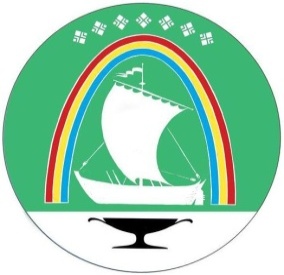 Саха Өрөспүүбүлүкэтин «ЛЕНСКЭЙ ОРОЙУОН» муниципальнайтэриллиитэПОСТАНОВЛЕНИЕ                  УУРААХг. Ленск                      Ленскэй кот «27» мая 2021 года                                                        № 01-03-326/1от «27» мая 2021 года                                                        № 01-03-326/1Об утверждении Сводного годового доклада о ходе реализации и оценке эффективности муниципальных программ МО «Ленский район» за 2020 годПриложениек постановлению и. о. главыот «27» мая 2021 года№ 01-03-326/1№Наименование муниципальной программыВыполнение показателей (индикато-ров)Уровень исполне-ния расходовУровень качества управления програм-мойОценка эффектив-ности (в баллах)Степень эффективности1.Социальная поддержка граждан Ленского района0,105187,17%0,40,755Средне-эффективная2.Обеспечение безопасности жизнедеятельности населения МО «Ленский район» РС (Я)0,10599,7%0,40,755Средне-эффективная3.Развитие культуры Ленского района0,10598,9%0,40,755Средне-эффективная4.Развитие физической культуры и спорта в Ленском районе0,10593,26%0,40,755Средне-эффективная5.Охрана окружающей среды и природных ресурсов в Ленском районе0,10592,25%0,40,755Средне-эффективная6.Развитие образования в Ленском районе0,10594,55%0,30,655Средне-эффективная7.Развитие здравоохранения в Ленском районе0,3585,2%00,55Средне-эффективная8.Обеспечение качественным жильем и повышения качества жилищно – коммунальных услуг в Ленском районе0,10586,27%0,20,505Средне-эффективная9.Профилактика правонарушений в Ленском районе0,10520,44%0,40,505Средне-эффективная10.Развитие гражданского общества в Ленском районе РС (Я)0,03599,99%0,20,485Низкоэффективная11.Развитие сельского хозяйства и регулирование рынков сельскохозяйственной продукции, сырья и продовольствия Ленского района Республики Саха (Якутия)0,03596,2%0,20,485Низкоэффективная12Реализация молодежной политики и патриотического воспитания граждан Ленского района0,03590,98%0,20,485Низкоэффективная13Развитие предпринимательства в Ленском районе0,0352,21%0,40,435Низкоэффективная14Развитие транспортного комплекса МО «Ленский район0,10550%0,10,205Неэффективная15Управление муниципальной собственностью МО «Ленский район» РС (Я)0,10524%0,30,405НизкоэффективнаяНаименование   
программы
Источники   
финансированияФинансирование(тыс. руб.)Исполнение(тыс. руб.)Исполнение%Развитие образования в Ленском районеФедеральный бюджет24 741, 2324 620, 1999,51Развитие образования в Ленском районеБюджет РС (Я)1 008 131, 821 000 367, 2599,23Развитие образования в Ленском районеБюджет МО «Ленскийрайон»885 983, 07 789 364, 7389,09Развитие образования в Ленском районеВсего:1 918 856, 121 814 352, 1794,55Наименование целевого показателя (индикатора)Ед. изм.ПланФакт% исполненияУдельный вес воспитанников дошкольных образовательных организаций в возрасте от 3 до 7 лет, охваченных образовательными программами, соответствующими федеральному государственному образовательному стандарту дошкольного образования, в общей численности воспитанников в возрасте от 3 до 7 лет в организациях, осуществляющих образовательную деятельность по образовательным программам дошкольного образования, присмотр и уход за детьми		%100	100100Отношение численности детей в возрасте от 2 месяцев до 3 лет, получающих дошкольное образование в текущем году, к сумме численности детей в возрасте от 2 месяцев до 3 лет, получающих дошкольное образование в текущем году, и численности детей в возрасте от 2 месяцев до 3 лет, находящихся в очереди на получение в текущем году дошкольного образования			%1008080Удельный вес выпускников, получивших аттестат о среднем общем образовании		%9899101Доля образовательных организаций, охваченных мониторингом качества образования	%100100100Доля образовательных организаций, обеспеченных возможность изучать предметную область «Технология» и других предметных областей на базе организаций, имеющих высокооснащенные ученико-места		%2525100Количество сельских общеобразовательных организаций, обновивших материально-техническую базу для реализации основных и дополнительных общеобразовательных программ цифрового, естественнонаучного и гуманитарного профилей			%12,511,7694Доля общеобразовательных организаций, внедривших разработанную на федеральном уровне методологию наставничества обучающихся общеобразовательных организаций, в том числе с применением лучших практик обмена опытом между обучающимися и привлечением представителей работодателей к этой деятельности		%1200Доля детей от 6,5 до 18 лет, охваченных дополнительным образованием от общего числа обучающихся					%7085121,4Доля детей, находящихся в трудной жизненной ситуации, охваченных дополнительным образованием%1009393Доля детей, проживающих на территории Ленского района, охваченных дополнительными общеобразовательными программами естественно - научной и технической направленностей		%	1010,5105Доля участников открытых  Онлайн-уроков,  реализуемых с учетом опыта цикла открытых уроков «ПроеКториЯ», «Уроки настоящего», направленных на раннее самоопределение (% от общего числа детей 8-11 классов)			%1009696Доля  обучающихся 6-11 классов, получивших рекомендации по построению индивидуального учебного плана в соответствии с выбранными профессиональными компетенциями с учетом реализации проекта «Билет в будущее» нарастающим итогом  (% от общего количества детей 6-11 классов):			%2040200Удельный вес детей и подростков, охваченных организованным отдыхом, оздоровлением и занятостью в каникулярное время от общего количества обучающихся		%938793,5Удельный вес детей  и подростков школьного возраста, находящихся в трудной жизненной ситуации, охваченных организованным отдыхом, оздоровлением и занятостью от общего количества обучающихся в каникулярное время			%1009292Снижение количества правонарушений и преступлений несовершеннолетних в каникулярный период			%3030100Наименование   
программы
Источники   
финансированияФинансирование(руб.)Исполнение(руб.)Исполнение%Управление муниципальной собственностью муниципального образования «Ленский район» РС (Я)  Государственный бюджет РС (Я)66 157 272,87 41 915 066,3963,4Управление муниципальной собственностью муниципального образования «Ленский район» РС (Я)  Бюджет МО «Ленскийрайон»285 922 228,8155 347 759,2519,4Управление муниципальной собственностью муниципального образования «Ленский район» РС (Я)         Всего:352 079 501,6897 262 825,6427,6№ п/п Наименование показателя (индикатора)Ед. изм.ПланФакт% исполнения1.Количество недвижимого имущества (здания, помещения, строения, сооружения), переданного в аренду в течение года.единиц4133252.Количество проведенных инвентаризаций объектов муниципальной собственности,  в течение года.шт.84503.Доходы от сдачи в аренду имущества, составляющего казну муниципального района (за исключением земельных участков). руб.3 100 000,003 892 627,66125,64.Количество объектов муниципального имущества МО "Ленский район" в перечне имущества, предназначенного для предоставления субъектам малого и среднего предпринимательства, а также организациям, образующим инфраструктуру поддержки субъектов малого и среднего предпринимательства.шт.1218      1505.Доходы, получаемые в виде арендной платы за земельные участки, государственная собственность на которые не разграничена и которые расположены в границах сельских поселений и межселенных территорий муниципального района, а также средства от продажи права на заключение договоров аренды  указанных земельных участков.руб.1 858 000,002 916 803,391576Доходы, получаемые в виде арендной платы, а также средства от продажи права на заключение договоров аренды за земли, находящиеся в собственности муниципального района ( за исключением земельных участков муниципальных бюджетных, казенных и автономных учреждений)руб.1 627 000,001 612 511,81          997Площадь земельных участков, находящихся в собственности муниципальных образований, физических и юридических лиц Кв.м.13 852 248,0010 613 277,0076,6Наименование   
программы
Источники   
финансированияФинансирование(руб.)Исполнение(руб.)Исполнение%Развитие транспортного комплекса МО «Ленский район»Бюджет МО «Ленскийрайон»109 721 819,9654 850 641,7850Развитие транспортного комплекса МО «Ленский район»          Всего:    109 721 819,96  54 850 641,78            50№Наименование показателя (индикатора)Единица измеренияПланФакт %, исполнения1.Площадь отремонтированных автомобильных дорог в годм²94 00086 00091,52.Количество установленных дорожных знаков, барьерных огражденийшт.78781003.Количество перевезенных пассажиров за счет программных мероприятийчел.4 3204 335100,34.Количество перевезенных пассажиров за счет программных мероприятий (воздушный транспорт)чел.12061 50,85.Количество перевезенных пассажиров за счет программных мероприятий (водный транспорт)чел.4 2004 274101,7Наименование   
программы
Источники   
финансированияФинансирование(руб.)Исполнение(руб.)Исполнение% Развитие культуры Ленского районаБюджет РС (Я)6 293 970,06 293 040,9100 Развитие культуры Ленского районаБюджет МО «Ленскийрайон»225 164 156,88222 649 728,098,9 Развитие культуры Ленского районаВсего:231 458 126,88228 942 768,998,9№Наименования индикатораЕд. изм.ПланФакт% исполнения1Количество проведенных мероприятийшт.4892191,72Количество участников мероприятийчел.2 40012 875536,53Количество национально-культурных общественных объединений (общин)шт.991004Количество публикаций в средствах массовой информациишт.14141005Количество читателей библиотекчел.17 6509 60354,46Книговыдачашт.336 000145 65543,37Доля населения, зарегистрированного в МКУК "ЛМЦБС" от общего числа населения%482660,468Количество посещений библиотекчел.135 25061 13445,29Количество посещений музеячел.14 4203 65425,310Количество публикаций научными сотрудниками в средствах массовой информациишт.4410011Количество паспортов, заведенных на предметы основного фондашт.1201149512Количество выпускников поступивших в учебные заведения культуры и искусствачел.6915013Количество подготовленных лауреатов и дипломантов различных конкурсов: районных,  республиканских, всероссийских и международныхчел.230/25             200/35802/0                97/0209Наименование   
программы
Источники   
финансированияФинансирование(руб.)Исполнение(руб.)Исполнение%Развитие физической культурыи спорта в Ленском районеГосударственный бюджет РС (Я)763 000,0763 000,0100Развитие физической культурыи спорта в Ленском районеБюджет МО «Ленскийрайон»122 663 630,31115 106 036,4993,84Развитие физической культурыи спорта в Ленском районе        Всего:123 426 630,31115 869 036,4993,88Таблица 5.2. Выполнение основных целевых индикаторов и показателей программы за 2020 годТаблица 5.2. Выполнение основных целевых индикаторов и показателей программы за 2020 годТаблица 5.2. Выполнение основных целевых индикаторов и показателей программы за 2020 годТаблица 5.2. Выполнение основных целевых индикаторов и показателей программы за 2020 годТаблица 5.2. Выполнение основных целевых индикаторов и показателей программы за 2020 годТаблица 5.2. Выполнение основных целевых индикаторов и показателей программы за 2020 годТаблица 5.2. Выполнение основных целевых индикаторов и показателей программы за 2020 год№№Наименование показателя (индикатора) Ед. изм.ПланОтчетОтчет% выполнения11Количество районных и городских мероприятий по физической культуре и спорту для взрослого населения 18 лет и старшеед.2015157522Количество человек, выполнивших нормы ВФСК «ГТО»чел.20032321633Количество человек, 18 лет и старше, систематически занимающегося физической культурой и спортом в спортивных секциях МКУ «КФКиС»чел.300379379126,344Количество призёров, среди взрослых спортсменов, республиканских, зональных и всероссийских соревнованийчел.454949108,955Количество выездных спортивных мероприятий для взрослых 18 лет и старше, на соревнования межмуниципального, республиканского и всероссийского уровнейед.2013136566Количество взрослых спортсменов, 18 лет и старше, участвующих в выездных мероприятиях за пределами Ленского районачел.130136136104,677Количество взрослых спортсменов, 18 лет и старше, участвующих в районных и городских спортивно-массовых мероприятияхчел.600610610101,788Количество взрослых спортсменов, 18 лет и старше, получивших спортивные разряды в текущем годучел.25552099Количество детей и подростков, занимающихся спортом в спортивных секциях МКУ «КФКиС»  чел.730733733100,41010Количество детей получивших спортивные разряды в текущем годучел.1001313131111Количество детей, прошедших дополнительную подготовку к соревнованиям республиканского и всероссийского уровнейчел.55151527,31212Количество детей, принявших участие в межмуниципальных, республиканских и всероссийских соревнованиях чел.270287287106,31313Количество призёров, среди детей, республиканских, зональных и всероссийских соревнованийчел.45110110244Наименование   
программыИсточники   
финансированияФинансирование(руб.)Исполнение(руб.)Исполнение%Обеспечение качественным жильем и повышение качества жилищно-коммунальных услуг в Ленском районеБюджет РФ1 305 722,771 305 722,77100Обеспечение качественным жильем и повышение качества жилищно-коммунальных услуг в Ленском районеБюджет РС (Я)15 015 811,8315 015 811,33100Обеспечение качественным жильем и повышение качества жилищно-коммунальных услуг в Ленском районеБюджет МО «Ленскийрайон»57 865 052,147 678 732,182,4Обеспечение качественным жильем и повышение качества жилищно-коммунальных услуг в Ленском районе           Всего:74 186 586,764 000 266,786,27№Наименование показателя (индикатора)Единица измеренияПланФакт %, исполнения1.Количество социальных выплат, предоставленных молодым семьям, на улучшение жилищных условий шт2930103,452.Количество социальных выплат, предоставленных работникам    муниципальной бюджетной сферышт3338115,153.Количество квартир, предоставленных льготным категориям гражданшт84504.Количество разработанных документов территориального планированияшт5480Наименование   
программы
Источники   
финансированияФинансирование(руб.)Исполнение(руб.)Исполнение%Развитие сельского хозяйства в Ленском районе РС (Я)Бюджет РС (Я)44 152 363,6640 666 216,1992,1Развитие сельского хозяйства в Ленском районе РС (Я)Бюджет МО «Ленскийрайон»197 194 334,83191 403 716,8497,06Развитие сельского хозяйства в Ленском районе РС (Я)Всего:241 346 698,49232 069 933,0396,16№ п/пНаименование показателя (индикатора)Ед. изм.План Факт %, исполнения№ п/пНаименование показателя (индикатора)Ед. изм.План Факт %, исполнения1Поголовье крупного рогатого скотагол15121598105,72в т.ч. коровгол708765108,053Поголовье лошадейгол1528152599,84Поголовье свинейгол60158497,175Поголовье птицыгол42844612107,666Производство молокатн.22372236,399,977Производство мяса скота и птицы (в живом весе)тн511,17456,889,368Производство яицтыс шт.1071100693,939Производства картофелятонн8346819998,2410Производство овощейтонн37602453,565,2511Хлеб и х/булочные изделиятн18541283,6869,2412Цельномолочная продукциятн540759,4140,6313Посевная площадь кормовых культурга14019614014Заготовка силосатонн21002893,7137,8Наименование   
программы
Источники   
финансированияФинансирование(руб.)Исполнение(руб.)Исполнение%Развитие молодежной, семейнойполитики и патриотического воспитания граждан Ленского районаБюджет МО «Ленскийрайон»28 990 360,7126 376 088,7690,98Развитие молодежной, семейнойполитики и патриотического воспитания граждан Ленского районаВсего:28 990 360,7126 376 088,7690,98№Наименование показателя (индикатора)Ед. изм.ПланФакт%, исполнения1Доля молодежи от 14 до 35 лет, ведущая активный здоровый образ жизни, у которой основной жизненной ценностью являются любовь к Родине и семье, по отношению к общей численности данной возрастной категории%14141002Доля молодежи от 14 до 35 лет, охваченная деятельностью студенческих, добровольческих (волонтерских), детских и патриотических объединений, по отношению к общей численности данной возрастной категории%374,6312,53Количество молодежи от 14 до 35 лет, принимающее участие в молодежных мероприятияхчел.3200124238,84Доля молодежи от 18-ти до 35-ти лет, принимающая участие в проектной деятельности, по отношению к общей численности данной возрастной категории%4005Количество специалистов, привлеченных в учреждения социальной сферы и получивших материальную выплату за счет бюджета МО «Ленский район»ед.19301586Количество молодых специалистов, подготовленных для приоритетных отраслей экономики МО «Ленский район» и прибывших на предприятия и в организации Ленского районачел.9111,17Охват молодежи от 14 до 35 лет психологическим сопровождением (индивидуальные занятия, консультации, профдиагностика и т.д.)чел.1100008Количество студентов, обучающихся по программам подготовки квалифицированных кадров за счет  выплат из бюджета МО «Ленский район»Чел.5048969Количество талантливой молодежи от 14 до 35 лет, принимающей участие в качестве делегата Ленского района в республиканских, российских, международных конкурсах, форумах, слетах, конференциях и т.п. Чел.4636,5210Охват молодежи от 14 до 35 лет групповыми занятиями (социально-психологические тренинги, психологические практикумы, психолого-просветительская работа и т.п.)Чел.22400011Доля молодежи от 14 до 35 лет, информированная о мероприятиях в сфере молодежной и семейной политики, а также патриотического воспитания по отношению к общей численности данной возрастной категории%2527,71110,812Количество семей – активных участников семейных конкурсов и мероприятийЕд.253112413Количество семей, награжденных знаками отличия  районного, республиканского и Российского уровняЕд.101414014Увеличение количества браковЕд.27020074,0715Количество рожениц, получивших материальную помощь в виде компенсации транспортных расходовЧел.61254116Количество рожениц, получивших подарочный набор для новорожденных Чел.33017753,617Охват молодежи от 14 до 35 лет массовыми мероприятиями, акциями, встречами, направленными на формирование патриотизма в молодежной средеЧел.4700349574,3618.Количество молодежи от 14 до 35 лет, задействованное в добровольческих и стройотрядовских объединениях Чел.18514779,519Количество общественных молодежных объединенийЕд.912133,320Количество мероприятий, организованных общественными молодежными объединениямиед. 2772266,621Доля молодежи от 14 до 35 лет, участвующая в мероприятиях пропагандирующих здоровый образ жизни, по отношению к общей численности данной возрастной категории%1423,3166,422Доля молодежи от 14 до 35 лет, вовлеченная в профилактические мероприятия, по отношению к общей численности данной возрастной категории%190,31,58Наименование   
программы
Источники   
финансированияФинансирование(руб.)Исполнение(руб.)Исполнение       %Социальная поддержка граждан Ленского районаБюджет МО «Ленскийрайон»     10 162 244,08 444 214,283,09Социальная поддержка граждан Ленского районаВнебюджетные источники 330 918 850,06290967 963,88         190,37Социальная поддержка граждан Ленского районаВсего:   341 081 094,0638 412 178,08       187,17№Наименование показателя (индикатора)Единица измеренияПланФакт% Выполнения123456Подпрограмма №1 «Меры социальной поддержки отдельных категорий граждан»Подпрограмма №1 «Меры социальной поддержки отдельных категорий граждан»Подпрограмма №1 «Меры социальной поддержки отдельных категорий граждан»Подпрограмма №1 «Меры социальной поддержки отдельных категорий граждан»Подпрограмма №1 «Меры социальной поддержки отдельных категорий граждан»1.1.Доля граждан, получивших меры социальной поддержки, от общего числа обратившихся и имеющих на это право%1001001001.2.Доля детей-сирот, детей, оставшихся без попечения родителей, устроенных в замещающие семьи%6575115Подпрограмма №2 «Охрана труда в Ленском районе»Подпрограмма №2 «Охрана труда в Ленском районе»Подпрограмма №2 «Охрана труда в Ленском районе»Подпрограмма №2 «Охрана труда в Ленском районе»Подпрограмма №2 «Охрана труда в Ленском районе»2.1.Численность пострадавших в результате несчастных случаев на производстве с утратой трудоспособности на 1 рабочий день и более и со смертельным исходом в расчете на 1 тыс. работающихх.1,51,21-123,972.2.Удельный вес работников, занятых во вредных и (или) опасных условиях труда (% от общей численности работников)%33,043,93-75,122.3.Удельный вес работников, занятых на рабочих местах в отношении которых проведена специальная оценка условий труда, от общего количества работников%89,094,5106,18Наименование   
программы
Источники   
финансированияФинансирование(руб.)Исполнение(руб.)Исполнение%Развитие предпринимательства Ленского районаБюджет МО «Ленскийрайон»         5 143 290,0113 866,02,21Развитие предпринимательства Ленского района           Всего:         5 143 290,0113 866,02,21№Наименование показателя (индикатора)Ед. изм.ПланФакт %, исполнения1Количество субъектов малого и среднего предпринимательстваед.1535118777,32Число малых предприятийед. 23519884,33Оборот малых предприятиймлн. руб.        6462       3857,659,74Среднесписочная численность работников малых предприятий (без внешних совместителей)ед.1420104473,55Доля занятых в малом и среднем предпринимательстве в общей численности занятых%3,384,46131,86Объем налоговых поступлений по специальным налоговым режимаммлн. руб.154,38154,381007Количество созданных новых производств в сельской местностиед.2008Количество вовлеченных в субъекты СМП, осуществляющих деятельность в сфере ремесел, народно- художественного промыслаед.3009Количество новых рабочих местед.204120510Число СМП, принявших участие в образовательных программахед.400011Количество дистанционных резидентовед.500Наименование   
программы
Источники   
финансированияФинансирование(руб.)Исполнение(руб.)Исполнение%Профилактика правонарушений в Ленском районеБюджет МО «Ленскийрайон»2 960 900,0605 402,8820,44Профилактика правонарушений в Ленском районеВсего:2 960 900,0605 402,8820,44№Наименование показателя (индикатора)Единица измеренияПланФакт %, исполнения1.Количество преступлений совершенных н/л      шт.333090,9*2.Количество семей, находящихся в социально  опасном положении      чел.742331,1*3.Количество выпускников 9-х классов коррекционной школы, коррекционных классов общеобразовательных школ, 9-11-х классов общеобразовательных школ из малообеспеченных семей, находящихся в трудной жизненной ситуации, а также освободившихся из мест лишения свободы и СУВЗТ, не имеющих специальности.чел.2130-142*4.Количество оздоровленных детей из семей, состоящих на учете комиссиичел.24005.Количество законных представителей прошедших мероприятия первичной и вторичной профилактики употребления алкогольной продукциичел.66100Наименование   
программы
Источники   
финансированияФинансирование(руб.)Исполнение(руб.)Исполнение%Развитие гражданского общества в Ленском районеБюджет МО «Ленскийрайон»5 455 275,565 454 881,499,9Развитие гражданского общества в Ленском районеВсего:5 455 275,565 454 881,499,9№Наименование показателя (индикатора)Ед. изм.ПланФакт %, исполнения1.Количество граждан, охваченных социально значимыми проектами СО НКО, реализуемыми за счет средств бюджета МО «Ленский район»Чел.870096641112.Количество социально ориентированных некоммерческих организаций в Ленском районе, поддержанных в соответствии с Программойед.15960603.Количество социально ориентированных некоммерческих организаций принявших участие в конкурсе на предоставление грантов Президента РФед215050Наименование   
программы
Источники   
финансированияФинансирование(руб.)Исполнение(руб.)Исполнение% Обеспечение безопасности жизнедеятельности населения муниципального образования Ленский район Бюджет МО «Ленскийрайон»3 966 800,03 954 750,099,7 Обеспечение безопасности жизнедеятельности населения муниципального образования Ленский район Всего:3 966 800,03 954 750,099,7№Наименование показателя (индикатора)Единица измеренияПланФакт %, исполнения1.Количество новых точек, оборудованных видеокамерами, подключенных к системе видеонаблюденияшт.23231002.Количество видеокамер наблюдения единой системы видеонаблюдения на базе ЕДДС, находящихся на обслуживаниишт.47471003.Количество муниципальных образований, удаленных от административного центра, включенных в единую систему видеонаблюдения сегмента АПК «Безопасный город» на базе ЕДДСед.221004.Время реагирования экстренных оперативных служб по предупреждению и ликвидации чрезвычайных ситуацийчас.1,11,11005.Доля населения, пострадавшего в происшествиях и чрезвычайных (кризисных) ситуациях%0,833,08-371*6.Доля социального риска, лиц пострадавших (погибших) в дорожно-транспортных происшествиях%11,013-101*Наименование   
программы
Источники   
финансированияПлан(руб.)Факт(руб.)Исполнение%Развитие здравоохранения в Ленском районеБюджет МО «Ленскийрайон»29 169 867,0824 855 631,9985,2Развитие здравоохранения в Ленском районеВсего:29 169 867,0824 855 631,9985,2№Наименование показателя (индикатора)Единица измеренияПланФакт %, исполнения1.Ожидаемая продолжительность жизни при рожденииГод71,8Данные статистики отсутствуют2.Смертность населения от всех причин на 1000 населения%9,712,3-126,813.Младенческая смертность на 1000 родившихся живыми%4,95,2-10614.Материнская смертность на 1000 родившихся живыми%001005.Смертность от туберкулеза на 100000  населения%2,42,7-112,516.Смертность от  сердечно сосудистых заболеваний на 100000  населения%464613,8      -132,317.Распространенность туберкулеза среди населения на 100000  населенияАбсолютное число   142,555+38,618.Болезненность населения на 1000 населенияАбсолютное число   17941690,9     +94,219.Заболеваемость населения на 1000 населенияАбсолютное число   995926,6- 102,8110.Удовлетворенность населения медицинской помощью%5052104211.Обеспеченность врачами (на 10 000 населения)%2627,7     106,5 2Наименование   
программы
Источники   
финансированияПлан(руб.)Факт(руб.)Исполнение%Охрана окружающей среды и природных ресурсов в Ленском районеБюджет МО «Ленскийрайон»4 874 056,674 496 339,3892,25Охрана окружающей среды и природных ресурсов в Ленском районеВсего:4 874 056,674 496 339,3892,25№ п/п Наименование показателя (индикатора)Ед. изм. ПланФакт% исполнения1.Доля ликвидированных несанкционированных мест размещения отходов в общем количестве выявленных несанкционированных мест размещения отходов%22,230,71382.Выполнение плана по утилизации опасных отходов%1001001003.Обустройство контейнерных площадок ТКОЕд.25251004.Количество рейдовых мероприятий по выявлению нарушений природоохранного законодательства РФ и РС (Я) на территории района, в том числе на ООПТЕд.10394915.Выполнение плана по выпуску рекламной продукции%1001001006.Количество приобретенной техники Ед. 111007.Охват населения Ленского района экологической акцией "Природа и мы"%4835738.Выполнение плана по выпуску рекламной продукции%10098,8399Начальник управления по инвестиционной и экономической политике                                        Р. П. Никонова                              